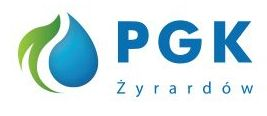 Nr ref.: ZP.26.ZZ.2PZP.2022SPECYFIKACJA WARUNKÓW ZAMÓWIENIAw postępowaniu o udzielenie zamówienia publicznego prowadzonym w trybie podstawowym bez negocjacji„Dostawa soli kamiennej, drogowej, niezbrylającej gat. DR, do zwalczania śliskości zimowej”Podstawa prawna: Ustawa z dnia 11.09.2019 r. - Prawo zamówień publicznych (Dz.U. z 2021 r., poz. 1129 z późn. zm.)ZatwierdziłWykonawca zobowiązany jest do dokładnego zapoznania się z treścią SWZ.Wykonawca ponosi ryzyko niedostarczenia wszystkich wymaganych informacji i dokumentów oraz przedłożenia oferty nieodpowiadającej wymaganiom określonym przez Zamawiającego.I Nazwa oraz adres Zamawiającego, numer telefonu, adres poczty elektronicznej oraz strony internetowej prowadzonego postępowaniaNazwa i adres Zamawiającego: Przedsiębiorstwo Gospodarki Komunalnej „Żyrardów” Sp. z o. o., ul. Czysta 5, 96-300 Żyrardów (KRS 0000153850)Numer tel.: 46 855 40 41,  46 855 40 42Godziny pracy: 700-1500 od poniedziałku do piątku.Adres strony internetowej: www.pgk.zyrardów.plAdres poczty elektronicznej: zamowienia@pgk.zyrardow.plAdres strony internetowej prowadzonego postępowania platforma zakupowa: https://platformazakupowa.pl/pn/pgk_zyrardowII Adres strony internetowej, na której udostępniane będą zmiany i wyjaśnienia treści SWZ oraz inne dokumenty zamówienia bezpośrednio związane z postępowaniem o udzielenie zamówieniaZmiany i wyjaśnienia treści SWZ oraz inne dokumenty zamówienia bezpośrednio związane z postepowaniem o udzielenie zamówienia o udzielenie zamówienia będą udostępnione na platformie zakupowej:  https://platformazakupowa.pl/pn/pgk_zyrardowIII Tryb udzielenia zamówieniaPostępowanie o udzielenie zamówienia prowadzonego jest w trybie podstawowym na podstawie art. 275 pkt. 1 ustawy z dnia 11 września 2019 r. – Prawo zamówień publicznych (Dz.U. z 2021 r., poz. 1129, ze zm.), zwanej dalej „PZP” oraz zgodnie z wymogami określonymi w niniejszej Specyfikacji Warunków Zamówienia, zwanej dalej „SWZ”.1. Wspólny Słownik Zamówień (CPV): 2. Opis przedmiotu zamówieniaVI Termin wykonania zamówieniaWykonawca zobowiązany jest realizować przedmiot zamówienia w terminie sezon zimowy od 1.11.2022 do 15.04.2023 (dni, tygodni, miesięcy, lat) *.*niepotrzebne skreślićVII Projektowane postanowienia umowy w sprawie zamówienia publicznego, które zostanąwprowadzone do treści tej umowy.Zamawiający wymaga, aby wybrany Wykonawca zawarł z nim umowę na warunkach określonych w projekcie umowy stanowiącym Załącznik nr 10 do SWZ. Zamawiający zastrzega sobie, iż ostateczna treść umowy w stosunku do projektu umowy może ulec zmianie, jednakże wyłącznie w zakresie niezmieniającym istotnych warunków złożonej oferty i SWZ. Zamawiający, zgodnie z art. 455 ust. 1 ustawy Pzp, przewiduje możliwość dokonania zmian postanowień zawartej umowy w sprawie zamówienia publicznego, w sposób i na warunkach określonych w projekcie umowy. Projektowane postanowienia umowy w sprawie zamówienia publicznego, które zostaną wprowadzone do treści umowy, określone zostały w Załączniku nr 10 do SWZ.VIII Informacje o środkach komunikacji elektronicznej, przy użyciu, których Zamawiający będzieKomunikował się z Wykonawca oraz informacje o wymaganiach technicznych i organizacyjnych sporządzenia, wysyłania i odbierania korespondencji elektronicznej. Postępowanie prowadzone jest w języku polskim w formie elektronicznej za pośrednictwem platformy zakupowej (dalej, jako „Platforma”) pod adresem: https://platformazakupowa.pl/pn/pgk_zyrardow.W celu skrócenia czasu udzielenia odpowiedzi na pytania preferuje się, aby komunikacja między Zamawiającym a Wykonawcami, w tym wszelkie oświadczenia, wnioski, zawiadomienia oraz informacje, przekazywane są w formie elektronicznej za pośrednictwem platformazakupowa.pl i formularza „Wyślij wiadomość do Zamawiającego”.  Za datę przekazania (wpływu) oświadczeń, wniosków, zawiadomień oraz informacji przyjmuje się datę ich przesłania za pośrednictwem platformazakupowa.pl poprzez kliknięcie przycisku  „Wyślij wiadomość do Zamawiającego”, po których pojawi się komunikat, że wiadomość została wysłana do Zamawiającego. Zamawiający będzie przekazywał wykonawcom informacje w formie elektronicznej za pośrednictwem platformazakupowa.pl. Informacje dotyczące odpowiedzi na pytania, zmiany specyfikacji, zmiany terminu składania i otwarcia ofert Zamawiający będzie zamieszczał na platformie w sekcji “Komunikaty”. Korespondencja, której zgodnie z obowiązującymi przepisami adresatem jest konkretny Wykonawca, będzie przekazywana w formie elektronicznej za pośrednictwem platformazakupowa.pl do konkretnego Wykonawcy. Wykonawca, jako podmiot profesjonalny ma obowiązek sprawdzania komunikatów i wiadomości bezpośrednio na platformazakupowa.pl przesłanych przez Zamawiającego, gdyż system powiadomień może ulec awarii lub powiadomienie może trafić do folderu SPAM. Zamawiający, zgodnie z § 3 ust. 3 Rozporządzenia Prezesa Rady Ministrów w sprawie użycia środków komunikacji elektronicznej w postępowaniu o udzielenie zamówienia publicznego oraz udostępnienia i przechowywania dokumentów elektronicznych (Dz. U. z 2017 r. poz. 1320; dalej: “Rozporządzenie w sprawie środków komunikacji”), określa niezbędne wymagania sprzętowo - aplikacyjne umożliwiające pracę na platformazakupowa.pl, tj.: stały dostęp do sieci Internet o gwarantowanej przepustowości nie mniejszej niż 512 kb/s, komputer klasy PC lub MAC o następującej konfiguracji: pamięć min. 2 GB Ram, procesor Intel IV 2 GHZ lub jego nowsza wersja, jeden z systemów operacyjnych - MS Windows 7, Mac Os x 10 4, Linux, lub ich nowsze wersje, zainstalowana dowolna przeglądarka internetowa, w przypadku Internet Explorer minimalnie wersja 10 0., włączona obsługa JavaScript, zainstalowany program Adobe Acrobat Reader lub inny obsługujący format plików.pdf, Platformazakupowa.pl działa według standardu przyjętego w komunikacji sieciowej - kodowanie UTF8, Oznaczenie czasu odbioru danych przez platformę zakupową stanowi datę oraz dokładny czas (hh:mm:ss) generowany wg. czasu lokalnego serwera synchronizowanego z zegarem Głównego Urzędu Miar. Wykonawca, przystępując do niniejszego postępowania o udzielenie zamówienia publicznego: akceptuje warunki korzystania z platformazakupowa.pl określone w Regulaminie zamieszczonym na stronie internetowej pod linkiem  w zakładce „Regulamin" oraz uznaje go za wiążący, zapoznał i stosuje się do Instrukcji składania ofert/wniosków dostępnej na stronie platformazakupowa.pl,Zamawiający nie ponosi odpowiedzialności za złożenie oferty w sposób niezgodny z Instrukcją korzystania z platformazakupowa.pl, w szczególności za sytuację, gdy Zamawiający zapozna się z treścią oferty przed upływem terminu składania ofert (np. złożenie oferty 	w zakładce 	„Wyślij wiadomość do Zamawiającego”).  Taka oferta zostanie uznana przez Zamawiającego za ofertę handlową i nie będzie brana pod uwagę w przedmiotowym postępowaniu, ponieważ nie został spełniony obowiązek narzucony w art. 221 Ustawy Prawo Zamówień Publicznych.Zamawiający informuje, że instrukcje korzystania z platformazakupowa.pl dotyczące w szczególności logowania, składania wniosków o wyjaśnienie treści SWZ, składania ofert oraz innych czynności podejmowanych w niniejszym postępowaniu przy użyciu platformazakupowa.pl znajdują się w zakładce „Instrukcje dla Wykonawców" na stronie internetowej pod adresem: https://platformazakupowa.pl/strona/45-instrukcje Zamawiający nie przewiduje sposobu komunikowania się z Wykonawcami w inny sposób niż przy użyciu środków komunikacji elektronicznej, wskazanych w SWZ. IX Informacje o sposobie komunikowania się zamawiającego z wykonawcami w inny sposób niż przy użyciu środków komunikacji elektronicznej w przypadku zaistnienia jednej z sytuacji określonych w art. 65 ust. 1, art. 66 i art. 69.Nie dotyczy X Wskazanie osób uprawnionych do komunikowania się z Wykonawcami.Zamawiający wyznacza następujące osoby do kontaktu z Wykonawcami:Karolina Kordjał 46 855 40 41 wew. 271Paulina Sapińska-Szwed/Emilia Stolarczyk tel. 46 855 40 41 wew. 264.XI Termin związania z ofertąWykonawca jest związany z ofertą od dnia upływu terminu składania ofert do dnia 24.08.2022 r., przy czym pierwszym dniem terminu związania z oferta jest dzień w którym upływa termin składania ofert.W przypadku, gdy wybór najkorzystniejszej oferty nie nastąpi przed upływem terminu związania z ofertą określonego w SWZ, Zamawiający przed upływem terminu związania z ofertą zwraca się jednokrotnie do Wykonawcy o wyrażenie zgody na przedłużenie tego terminu o wskazany przez niego okres, nie dłuższy niż 30 dni.Przedłużenie terminu związania z ofertą, o którym mowa w ust. 2 wymaga złożenia przez Wykonawcę pisemnego oświadczenia o wyrażeniu zgody na przedłużenie terminu związania z ofertą.XII Opis sposobu przygotowania ofertyOferta, wniosek oraz przedmiotowe środki dowodowe, (jeżeli były wymagane) składane elektronicznie muszą zostać podpisane elektronicznym kwalifikowanym podpisem w przypadku zamówień o wartości równej lub przekraczającej progi unijne, w przypadku zamówień o wartości niższej od progów unijnych Oferta, wniosek oraz przedmiotowe środki dowodowe, (jeżeli były wymagane) składane elektronicznie muszą zostać podpisane elektronicznym kwalifikowanym podpisem lub podpisem zaufanym lub podpisem osobistym. W procesie składania oferty, wniosku w tym przedmiotowych środków dowodowych na platformie, kwalifikowany podpis elektroniczny Wykonawca może złożyć bezpośrednio na dokumencie, który następnie przesyła do systemu (opcja rekomendowana przez platformazakupowa.pl) oraz dodatkowo dla całego pakietu dokumentów w kroku 2 Formularza składania oferty lub wniosku (po kliknięciu w przycisk Przejdź do podsumowania). Poświadczenia za zgodność z oryginałem dokonuje odpowiednio Wykonawca, podmiot, na którego zdolnościach lub sytuacji polega Wykonawca, Wykonawcy wspólnie ubiegający się o udzielenie zamówienia publicznego albo pod Wykonawca, w zakresie dokumentów, które każdego z nich dotyczą. Poprzez oryginał należy rozumieć dokument podpisany kwalifikowanym podpisem elektronicznym lub podpisem zaufanym lub podpisem osobistym przez osobę/osoby upoważnioną/upoważnione. Poświadczenie za zgodność z oryginałem następuje w formie elektronicznej podpisane kwalifikowanym podpisem elektronicznym lub podpisem zaufanym lub podpisem osobistym przez osobę/osoby upoważnioną/upoważnione.  Oferta powinna być: sporządzona na podstawie załączników niniejszej SWZ w języku polskim, złożona 	przy 	użyciu 	środków 	komunikacji 	elektronicznej 	tzn. 	za 	pośrednictwem platformazakupowa.pl, podpisana kwalifikowanym podpisem elektronicznym lub podpisem zaufanym lub podpisem osobistym przez osobę/osoby upoważnioną/upoważnione,Podpisy kwalifikowane wykorzystywane przez wykonawców do podpisywania wszelkich plików muszą spełniać “Rozporządzenie Parlamentu Europejskiego i Rady w sprawie identyfikacji elektronicznej i usług zaufania w odniesieniu do transakcji elektronicznych na rynku wewnętrznym (eIDAS) (UE) nr 910/2014 - od 1 lipca 2016 roku”. W przypadku wykorzystania formatu podpisu XAdES zewnętrzny. Zamawiający wymaga dołączenia odpowiedniej ilości plików, podpisywanych plików z danymi oraz plików XAdES. Zgodnie z art. 8 ust. 3 ustawy Pzp, nie ujawnia się informacji stanowiących tajemnicę przedsiębiorstwa, w rozumieniu przepisów o zwalczaniu nieuczciwej konkurencji. Jeżeli Wykonawca, nie później niż w terminie składania ofert, w sposób niebudzący wątpliwości zastrzegł, że nie mogą być one udostępniane oraz wykazał, załączając stosowne wyjaśnienia, iż zastrzeżone informacje stanowią tajemnicę przedsiębiorstwa. Na platformie w formularzu składania oferty znajduje się miejsce wyznaczone do dołączenia części oferty stanowiącej tajemnicę przedsiębiorstwa. Wykonawca, za pośrednictwem platformazakupowa.pl może przed upływem terminu do składania ofert zmienić lub wycofać ofertę. Sposób dokonywania zmiany lub wycofania oferty zamieszczono w instrukcji zamieszczonej na stronie internetowej pod adresem: https://platformazakupowa.pl/strona/45-instrukcje .Każdy z wykonawców może złożyć tylko jedną ofertę. Złożenie większej liczby ofert lub oferty zawierającej propozycje wariantowe spowoduje podlegać będzie odrzuceniu. Wykonawca przystępując do niniejszego postepowania o udzielenie zamówienia publicznego:Akceptuje warunki korzystania z „platformazakupowa.pl” określone w Regulaminie zamieszczonym na stronie internetowej w zakładce „Regulamin” oraz uznaje go za wiążący,Zapoznał i stosuje się do Instrukcji składania ofert/wniosków dostępnej na stronie platformazakupowa.plZamawiający nie ponosi odpowiedzialności za złożenie oferty w sposób niezgodny z Instrukcja korzystania z platformazakupowa.pl, w szczególności za sytuacje, gdy zamawiający zapozna się z treścią oferty przed upływem terminu składania ofert (np. złożeni oferty w zakładce „Wyślij wiadomość do zamawiającego). Taka oferta zostanie uznana przez Zamawiającego za ofertę handlową i nie będzie brana pod uwagę w przedmiotowym postepowaniu, ponieważ nie został spełniony obowiązek narzucony w art. 221 ustawy pzp.Zamawiający informuje, że instrukcje korzystania z platformazakupowa.pl dotyczące w szczególności logowania, składania wniosków o wyjaśnienie treści SWZ, składania ofert oraz innych czynności podejmowanych w niniejszym postępowaniu przy użyciu platformazakupowa.pl znajdują się w zakładce „Instrukcje dla Wykonawców” na stronie internetowej pod adresem: https://platformazakupowa.pl/strona/45-instrukcje.Wykonawca może zwrócić się do Zamawiającego z wnioskiem o wyjaśnienie treści SWZ.Zamawiający jest obowiązany udzielić wyjaśnień niezwłocznie, jednak nie później niż na 2 dni przed upływem terminu składania odpowiednio ofert, pod warunkiem, że wniosek o wyjaśnienie treści SWZ wpłynął do zamawiającego nie później niż na 4 dni przed upływem terminu składania odpowiednio ofert.Jeżeli Zamawiający nie udzieli wyjaśnień w terminie, o którym mowa w ust. 13, przedłuża termin składania ofert o czas niezbędny do zapoznania się wszystkich zainteresowanych wykonawców z wyjaśnieniami niezbędnymi do należytego przygotowania i założenia ofert. W przypadku, gdy wniosek o wyjaśnienie treści SWZ nie wpłynął w terminie, o którym mowa w usta. 15, zamawiający nie ma obowiązku udzielania wyjaśnień SWZ oraz obowiązku przedłużania terminu składania ofert.Przedłużenie terminu składania ofert, o którym mowa w ust. 14, nie wpływa na bieg terminy składania wniosków o wyjaśnienie treści SWZ.Ceny oferty muszą zawierać wszystkie koszty, jakie musi ponieść Wykonawca, aby zrealizować zamówienie z najwyższą starannością oraz ewentualne rabaty. Dokumenty i oświadczenia składane przez Wykonawcę powinny być w języku polskim, chyba, że w SWZ dopuszczono inaczej. W przypadku załączenia dokumentów sporządzonych w innym języku niż dopuszczony, Wykonawca zobowiązany jest załączyć tłumaczenie na język polski. Zgodnie z definicją dokumentu elektronicznego z art. 3 ustęp 2 Ustawy o informatyzacji działalności podmiotów realizujących zadania publiczne, opatrzenie pliku zawierającego skompresowane dane kwalifikowanym podpisem elektronicznym jest jednoznaczne z podpisaniem oryginału dokumentu, z wyjątkiem kopii poświadczonych odpowiednio przez innego Wykonawcę ubiegającego się wspólnie z nim o udzielenie zamówienia, przez podmiot, na którego zdolnościach lub sytuacji polega Wykonawca, albo przez pod Wykonawcę. Maksymalny rozmiar jednego pliku przesyłanego za pośrednictwem dedykowanych formularzy do: złożenia, zmiany, wycofania oferty wynosi 150 MB natomiast przy komunikacji wielkość pliku to maksymalnie 500 MB. Formaty 	plików 	wykorzystywanych przez wykonawców powinny 	być zgodne z “OBWIESZCZENIEM PREZESA RADY MINISTRÓW z dnia 9 listopada 2017 r. w sprawie ogłoszenia jednolitego tekstu dla rozporządzenia Rady Ministrów w sprawie Krajowych Ram Interoperacyjności, minimalnych wymagańrejestrów publicznych i wymiany informacji w postaci elektronicznej oraz minimalnych wymagań dla systemów teleinformatycznych”. Zalecenia: Zamawiający rekomenduje wykorzystanie formatów:.pdf .doc .xls .jpg (.jpeg) ze szczególnym wskazaniem na .pdf W celu ewentualnej kompresji danych Zamawiający rekomenduje wykorzystanie jednego z formatów: −  .zip  −  .7Z Wśród formatów powszechnych a NIE występujących w rozporządzeniu występują: .rar .gif .bmp .numbers .pages. Dokumenty złożone w takich plikach zostaną uznane za złożone nieskutecznie. Zamawiający zwraca uwagę na ograniczenia wielkości plików podpisywanych profilem zaufanym, który wynosi max 10MB, oraz na ograniczenie wielkości plików podpisywanych w aplikacji eDoApp służącej do składania podpisu osobistego, który wynosi max 5MB. Ze względu na niskie ryzyko naruszenia integralności pliku oraz łatwiejszą weryfikację podpisu, Zamawiający zaleca, w miarę możliwości, przekonwertowanie plików składających się na ofertę na format .pdf  i opatrzenie ich podpisem kwalifikowanym PAdES.  Pliki w innych formatach niż PDF zaleca się opatrzyć zewnętrznym podpisem XAdES. Wykonawca powinien pamiętać, aby plik z podpisem przekazywać łącznie z dokumentem podpisywanym. Zamawiający zaleca aby w przypadku podpisywania pliku przez kilka osób, stosować podpisy tego samego rodzaju. Podpisywanie różnymi rodzajami podpisów np. osobistym i kwalifikowanym może doprowadzić do problemów w weryfikacji plików.  Zamawiający zaleca, aby Wykonawca z odpowiednim wyprzedzeniem przetestował możliwość prawidłowego wykorzystania wybranej metody podpisania plików oferty. Zaleca się, aby komunikacja z Wykonawcami odbywała się tylko na Platformie za pośrednictwem formularza “Wyślij wiadomość do Zamawiającego”, nie za pośrednictwem adresu email. Osobą składającą ofertę powinna być osoba kontaktowa podawana w dokumentacji.Ofertę należy przygotować z należytą starannością dla podmiotu ubiegającego się o udzielenie zamówienia publicznego i zachowaniem odpowiedniego odstępu czasu do zakończenia przyjmowania ofert/wniosków. Sugerujemy złożenie oferty na 24 godziny przed terminem składania ofert/wniosków. Podczas podpisywania plików zaleca się stosowanie algorytmu skrótu SHA2 zamiast SHA1.   Jeśli Wykonawca pakuje dokumenty np. w plik ZIP zalecamy wcześniejsze podpisanie każdego ze skompresowanych plików.  Zamawiający rekomenduje wykorzystanie podpisu z kwalifikowanym znacznikiem czasu. Zamawiający zaleca, aby nie wprowadzać jakichkolwiek zmian w plikach po podpisaniu ich podpisem kwalifikowanym. Może to skutkować naruszeniem integralności plików, co równoważne będzie z koniecznością odrzucenia oferty w postępowaniu.Wraz z ofertą należy złożyć następujące dokumenty: Oświadczenie Wykonawcy o braku podstaw wykluczeniu z postępowania – w przypadku wspólnego ubiegania się o zamówienie przez Wykonawców, oświadczenie o niepoleganiu wykluczeniu składa każdy z Wykonawców – Załącznik nr 2 do SWZ.Oświadczenie Wykonawcy o spełnianiu warunków udziału w postępowaniu – w przypadku wspólnego ubiegania się o zamówienie przez Wykonawców, oświadczenie o spełnianiu warunków udziału w postępowaniu składa ich pełnomocnik – Załącznik nr 3 do SWZ.Uwaga: Wykonawca, w przypadku polegania na zdolnościach lub sytuacji podmiotów udostępniających zasoby, przedstawia, wraz z oświadczeniem, o którym mowa w ust a i b, także oświadczeni podmiotu udostepniającego zasoby, potwierdzające brak podstaw wykluczenia tego podmiotu oraz odpowiednio spełnienie warunków udziału w postępowaniu, w zakresie, w jakim wykonawca powołuj się na jego zasoby (art. 125, ust 5 ustawy pzp) –Załącznik nr 8 do SWZ.Zobowiązanie podmiotu udostepniającego zasoby (art. 118 ust. 3 ustawy pzp). Wykonawca, który polega na zdolnościach lub sytuacji podmiotów udostępniających zasoby, składa wraz z ofertą, zobowiązanie podmiotu udostępniającego zasoby do oddania mu do dyspozycji niezbędnych zasobów na potrzeby realizacji danego zamówienia lub inny podmiotowy środek dowodowy potwierdzający, ze wykonawca realizując zamówienie, będzie dysponował niezbędnymi zasobami tych podmiotów – wzór zobowiązania stanowi Załącznik nr 7 do SWZ.Zobowiązanie podmiotu udostepniającego zasoby potwierdza, że stosunek łączący wykonawcę z podmiotami udostępniającymi zasoby gwarantuje rzeczywisty dostęp do tych zasobów oraz określa w szczególności (art. 118 ust 4 ustawy pzp):Zakres dostępnych wykonawcy zasobów podmiotu udostępniającego zasoby;Sposób i okres udostępnienia wykonawcy i wykorzystania przez niego zasobów podmiotu udostepniającego te zasoby przy wykonywaniu zamówienia;Czy i w jakim zakresie podmiot udostępniający zasoby, na zdolnościach, którego wykonawca polega w odniesieniu do warunków udziału w postępowaniu dotyczących wykształcenia, kwalifikacji zawodowych lub doświadczenia, zrealizuje roboty budowlane lub usługi, których wskazane zdolności dotyczą.UWAGA: Dokument ma być złożony wraz z ofertą tylko w sytuacji, gdy wykonawca powołuje się na zasoby innego podmiotu.Oświadczenie Wykonawców wspólnie ubiegających się o udzielnie zamówienia (konsorcjum, spółka cywilna itp.).W przypadku, o którym mowa w art. 117 ust. 2 i 3 ustawy pzp, wykonawcy wspólnie ubiegający się o udzielenie zamówienia dołączają odpowiednio do oferty oświadczenie, z którego wynika, które roboty budowlane, dostawy, usługi wykonują poszczególni wykonawcy (art. 117 ust 4 ustawy pzp) – wzór oświadczenia stanowi załącznik nr 9 do SWZ.Warunek dotyczących uprawnień do prowadzenia określonej działalności gospodarczej lub zawodowej jest spełniony, jeżeli co najmniej jeden z wykonawców wspólnie ubiegający się o udzielenie zamówienia posiada uprawnienia do prowadzenia określonej działalności gospodarczej lub zawodowej i zrealizuje roboty budowlane lub usługi, do których realizacji te uprawnienia są wymagane ( art. 117 ust. 2 ustawy pzp).W odniesieniu do warunków dotyczących wykształcenia, kwalifikacji zawodowych lub doświadczenia wykonawcy wspólnie ubiegający się o udzielenie zamówienia mogą polegać na zdolnościach tych wykonawców, którzy wykonują roboty budowlane lub usługi, do realizacji, których te zdolności są wymagane (art. 117 ust. 3 ustawy pzp).UWAGA: Oświadczenie ma być złożone z ofertą, (jeśli dotyczy). Oświadczenie ma być podpisane przez każdego z wykonawców występujących wspólnie.Pełnomocnictwa – mają być złożone w formie oryginału lub kopii poświadczonej notarialnie, (jeżeli dotyczy):W przypadku podpisania oferty przez osoby niewymienione w odpisie z właściwego rejestru – pełnomocnictwo do podpisania oferty lub podpisania oferty i zawarcia umowyW przypadku podmiotów występujących wspólnie pełnomocnictwo podpisane przez upoważnionych przedstawicieli każdego z podmiotów występujących wspólnie, do reprezentowania w postępowaniu o udzielenie zamówienia albo reprezentowania w postepowaniu i zawarcia umowy w sprawie zamówienia publicznego – pełnomocnictwo może być sporządzone wg wzoru stanowiącego Załącznik nr 6 do SWZ.  Upoważniające do złożenia oferty, o ile ofertę składa pełnomocnik; Przedmiotowe środki dowodowe: tj. atest Państwowego Zakładu Higieny i opinia Instytutu Badawczego Dróg i Mostów.Inne dokumenty- wypełniony i podpisany formularz oferty, – którego wzór stanowi załącznik nr 1 do SWZ.Oferta wraz z załącznikami musi być podpisana przez wykonawcę (kwalifikowanym podpisem elektronicznym lub podpisem zaufanym lub podpisem osobistym). Zamawiający wymaga, aby ofertę podpisano zgodnie z zasadami reprezentacji wskazanymi we właściwym rejestrze lub ewidencji działalności gospodarczej. Jeżeli osoba podpisująca działa na podstawie pełnomocnictwa (punkt e) SWZ) to pełnomocnictwo to musi obejmować uprawnienie do podpisania oferty. Pełnomocnictwo musi zostać złożone wraz z ofertą w oryginale lub notarialnie poświadczonej kopii.Zasady składania oferty przez podmioty występujące wspólnie:Wymagane oświadczenie wskazane w punkcie 22 ust. a i b, powinny być złożone przez każdego wykonawcę wspólnie ubiegającego się o zamówienie.W przypadku, o którym mowa w art. 117 ust. 2 i 3 ustawy pzp, wykonawcy wspólnie ubiegający się o udzielnie zamówienia (konsorcjum, spółka cywilna itp.) dołączają do oferty oświadczenie, z którego wynika, które roboty budowlane, dostawy lub usługi wykonują poszczególni wykonawcy (art. 117 ust. 4 ustawy pzp) – wzór oświadczenia stanowi załącznik nr 9 do SWZ.Wykonawcy składający ofertę wspólną zobowiązani są do ustanowienia Pełnomocnika do reprezentowania ich w postepowaniu oraz do zawarcia umowy w sprawie zamówienia. Dokument lub dokumenty zawierający ustanowienie Pełnomocnika (wzór Pełnomocnictwa stanowi załącznik nr 6 do SWZ) musi zawierać w szczególności: wskazanie postępowania o zamówienie publiczne, którego dotyczy, wykonawców ubiegających się wspólnie o udzielenie zamówienia, wskazanie ustanowionego Pełnomocnictwa i zakresu jego umocowania. Dokument (lub dokumenty) zawierające ustanowienie Pełnomocnika musi być podpisany w imieniu wszystkich wykonawców ubiegających się wspólnie o udzielnie zamówienia, przez osoby uprawnione do składania oświadczeń woli, wymienione we właściwym rejestrze lub ewidencji wykonawców. Ustanowienie przedmiotowego Pełnomocnika może zostać zawarte w umowie o współdziałaniu złożonej wraz z ofertą. Dokument (lub dokumenty) zawierający ustanowienie Pełnomocnika musi zostać złożony wraz z ofertą w formie oryginału lub notarialnie poświadczenie kopii. Do dokumentu zawierającego ustanowienie Pełnomocnika należy załączyć dokumentu potwierdzające, że osoba udzielająca pełnomocnictwo była upoważniona do reprezentowania wykonawców chwili udzielania pełnomocnictwa, (co można wykazać w szczególności poprzez załączenie odpisu z Krajowego Rejestru Sądowego lub informacji odpowiadającej odpisowi aktualnemu Rejestru Przedsiębiorców pobieranej na podstawie art. 4 ust. 4aa ustawy z dnia 20 sierpnia 1997 r. o Krajowym Rejestrze Sądowym (tj. Dz.U. z 2007 r, Nr 168, poz. 1186, ze zm.) albo zaświadczenie o wpisie do Centralnej Ewidencji i Informacji o Działalności Gospodarczej zgodnie z art. 38 ust. u ustawy o swobodzie działalności gospodarczej z dnia 2 lipca 2004 r. (tj. Dz.U. z 2015 r., poz. 584 ze zm.)Elektroniczna kopia pełnomocnictwa nie może być uwierzytelniana przez upełnomocnianego.Oferta wspólna składana przez dwóch lub więcej wykonawców, powinna spełniać następujące wymagania:Dokumenty, dotyczące własnego przedsiębiorstwa, takie jak np. Oświadczenie o braku podstaw wykluczenia, składa każdy wykonawców składających ofertę wspólną we własnym imieniu,Dokumenty wspólne takie jak np.: formularz ofertowy, dokumenty podmiotowe i przedmiotowe składa pełnomocnik wykonawców w imieniu wszystkich wykonawców składających ofertę wspólną.Wykonawca, który powołuje się na zasoby innych podmiotów, o których mowa w Rozdziale XII ust. 22 pkt c), w celu wykazania braku istnienia wobec nich podstaw wykluczenia oraz spełnienia, w zakresie, w jakim powołuje się na ich zasoby, warunków udziału w postepowaniu, składa oświadczenie wskazane Rozdziale XII ust. 22 pkt a) zawierające informacje dotyczące tych podmiotów.Wszelka korespondencja oraz rozliczenia dokonywane będą wyłącznie z Pełnomocnikiem.Wypleniając formularz oferty, jak również inne dokumenty, powołując się na wykonawcę, w miejscu np. nazwa i adres wykonawcy, należy wpisać dane dotyczących wykonawców wspólnie ubiegających się o udzielenie zamówienia, a nie Pełnomocnika tych wykonawców.Przed podpisaniem umowy (w przypadku wygrania postępowania) Wykonawcy składający ofertę wspólną będą mieli obowiązek przedstawić Zamawiającemu umowę konsorcjum, zawierającą, co najmniej: zobowiązanie do realizacji wspólnego przedsięwzięcia gospodarczego obejmującego  	swoim zakresem realizację przedmiotu zamówienia,określenie zakresu działania poszczególnych stron umowy, czas obowiązywania umowy, który nie może być krótszy, niż okres obejmujący realizację zamówienia 	oraz czas trwania gwarancji jakości i rękojmi. Informacje zastrzeżone w ofercie. Nie ujawnia się informacji stanowiących tajemnicę przedsiębiorstwa w rozumieniu przepisów ustawy z dnia 16 kwietnia 1993 r. o zwalczaniu nieuczciwej konkurencji (Dz.U. z 2019 r., poz. 1010 i 1649), jeżeli Wykonawca, wraz z przekazaniem takich informacji, zastrzegł, że nie mogą być one udostępniane oraz wykazał, że zastrzeżone informacje stanowią tajemnicę przedsiębiorstwa.Wykonawca nie może zastrzec informacji, o których mowa w art. 222 ust. 5 ustawy PZP.Wszelkie informacje stanowiące tajemnicę przedsiębiorstwa w rozumieniu ustawy z dnia 16 kwietnia 1993 r. o zwalczaniu nieuczciwej konkurencji, które Wykonawca zastrzeże, jako tajemnice przedsiębiorstwa, powinny zostać złożone w osobnym pliku.Zgodnie z art. 11 ust. 2 ustawy z dnia 16 kwietnia 1993 r. o zwalczaniu nieuczciwej konkurencji (tj. Dz. U. z 2019 r. poz. 1010 ze zm.) przez tajemnicę przedsiębiorstwa rozumie się informacje techniczne, technologiczne, organizacyjne przedsiębiorstwa lub inne informacje posiadające wartość gospodarczą, które jako całość lub w szczególnym zestawieniu i zbiorze ich elementów nie są powszechnie znane osobom zwykle zajmującym się tym rodzajem informacji albo nie są łatwo dostępne dla takich osób, o ile uprawniony do korzystania z informacji lub rozporządzania nim podjął, przy zachowaniu należytej staranności, działania w celu utrzymania ich w poufności. Zamawiający ze swojej strony ograniczy dostęp do tych informacji oraz zapewni ochronę i odpowiedni sposób przechowywania zabezpieczający przed dostępem osób nieuprawnionych. Stosownie do brzmienia art. 18 ust. 3 ustawy PZP Wykonawca wraz z przekazaniem takich informacji, zastrzegł, że nie mogą być one udostępniane oraz wykazał, że zastrzeżone informacje stanowią tajemnicę przedsiębiorstwa. W zakresie nieuregulowanym ustawą PZP lub niniejszą SWZ do oświadczeń i dokumentów składanych przez Wykonawcę w postepowaniu zastosowanie mają w szczególności przepisy rozporządzenia Ministra Rozwoju Pracy i Technologii z dnia 23 grudnia 2020 r. w sprawie podmiotowych środków dowodowych oraz innych dokumentów lub oświadczeń, jakie może żądać Zamawiający od Wykonawcy oraz rozporządzenia Prezesa Rady Ministrów z dnia 30 grudnia 2020 r. w sprawie sposobu sporządzania i przekazywania informacji oraz wymagań technicznych dla dokumentów elektronicznych oraz środków komunikacji elektronicznej w postępowaniu o udzielenie zamówienia publicznego lub konkursie.Jeżeli Wykonawca nie złoży przedmiotowych środków dowodowych lub złożone przedmiotowe środki dowodowe będą niekompletne, Zamawiający wezwie do ich złożenia lub uzupełnienia w wyznaczonym terminie. Postanowień ust. 29 nie stosuje się, jeżeli przedmiotowy środek dowodowy służy potwierdzaniu zgodności z cechami lub kryteriami określonymi w opisie kryteriów oceny ofert lub, pomimo złożenia przedmiotowego środka dowodowego, oferta podlega odrzuceniu albo zachodzą przesłanki unieważnienia postępowania.Wymogi formalne dotyczące przygotowania oferty:Wykonawca może złożyć tylko jedną ofertę (art. 218 ust. 2 ustawy pzp).Treść oferty musi być zgodna z wymaganiami zamawiającego określonymi w dokumentach zamówienia (art. 218 ust. 2 ustawy pzp).Ofertę należy sporządzić w języku polskim (art. 20 ust. 2 ustawy pzp).Dokumenty sporządzane w języku obcym są składane wraz z tłumaczeniem na język polski.Dokumenty winny być sporządzone zgodnie z zaleceniami oraz przedstawionymi przez zamawiającego wzorcami (załącznikami), zawierać informacje i dane określone w tych dokumentach.Oferta oraz oświadczenia muszą być czytelne.Przy sporządzaniu ofert należy zachować zasadę pisemności, przy czym przez „pisemność” należy rozumieć sposób wyrażania informacji przy użyciu wyrazów, cyfr lub innych znaków pisarskich, które można odczytać i powielić, w tym przekazywanych przy użyciu środków komunikacji elektronicznej (art. 7 ust 16 ustawy pzp).Oferta wraz z załącznikami musi być podpisana przez wykonawcę tj. osobę (osoby) reprezentującą (e) wykonawcę, zgodnie z zasadami reprezentacji wskazanymi we właściwym rejestrze lub osobę (osoby) upoważnioną (e) do reprezentowania wykonawcy.Jeżeli do podpisania oferty upoważnione są łącznie dwie lub więcej osób, elektroniczne kopie dokumentów muszą być potwierdzone za zgodność z oryginałem przez wszystkie te osoby.Do formularza dołączyć należy prawidłowo wypełnione dokumenty, załączniki i oświadczenia wymagane zapisami niniejszej SWZ.Oferta winna być złożona przed upływem terminu składania ofert.Koszty związane z przygotowaniem i złożeniem oferty ponosi składający ofertę.Zamawiający nie przewiduje zwrotu kosztów udziału w postępowaniu.Zamawiający może dokonywać zmiany bądź wycofania złożonej oferty zgodnie z instrukcję platformyzakupowa.pl.XIII Sposób oraz termin składania ofertOfertę wraz z wymaganymi dokumentami należy umieścić na platformazakupowa.pl pod adresem: https://platformazakupowa.pl/pn/pgk_zyrardow myśl Ustawy na stronie internetowej prowadzonego postępowania do dni 26.07.2022 r. o godz. 11:00. Do oferty należy dołączyć wszystkie wymagane w SWZ dokumenty. Po wypełnieniu Formularza składania oferty lub wniosku i dołączenia wszystkich wymaganych załączników należy kliknąć przycisk „Przejdź do podsumowania”. Oferta lub wniosek składana elektronicznie musi zostać podpisana elektronicznym podpisem kwalifikowanym, podpisem zaufanym lub podpisem osobistym. W procesie składania oferty za pośrednictwem platformazakupowa.pl, Wykonawca powinien złożyć podpis bezpośrednio na dokumentach przesłanych za pośrednictwem platformazakupowa.pl. Zalecamy stosowanie podpisu na każdym załączonym pliku osobno, w szczególności wskazanych w art. 63 ust 1 oraz ust.2 Pzp, gdzie zaznaczono, iż oferty, wnioski o dopuszczenie do udziału w postępowaniu oraz oświadczenie, o którym mowa w art. 125 ust.1 sporządza się, pod rygorem nieważności, w postaci lub formie elektronicznej i opatruje się odpowiednio w odniesieniu do wartości postępowania kwalifikowanym podpisem elektronicznym, podpisem zaufanym lub podpisem osobistym. Za datę złożenia oferty przyjmuje się datę jej przekazania w systemie (platformie) w drugim kroku składania oferty poprzez kliknięcie przycisku “Złóż ofertę” i wyświetlenie się komunikatu, że oferta została zaszyfrowana i złożona. Szczegółowa instrukcja dla Wykonawców dotycząca złożenia, zmiany i wycofania oferty znajduje się na stronie internetowej pod adresem:  https://platformazakupowa.pl/strona/45instrukcje Wykonawca po upływie terminu do składania ofert nie może wycofać złożonej oferty. XIV Termin otwarcia ofertOtwarcie ofert nastąpi niezwłocznie po upływie terminu składania ofert, nie później niż następnego dnia, w którym upłynął termin składania ofert tj. 26.07.2022 r. o godz.: 12:00. Jeżeli otwarcie ofert następuje przy użyciu systemu teleinformatycznego, w przypadku awarii tego systemu, która powoduje brak możliwości otwarcia ofert w terminie określonym przez Zamawiającego, otwarcie ofert następuje niezwłocznie po usunięciu awarii. Zamawiający poinformuje o zmianie terminu otwarcia ofert na stronie internetowej prowadzonego postępowania.  Zamawiający, najpóźniej przed otwarciem ofert, udostępnia na stronie internetowej prowadzonego postępowania informację o kwocie, jaką zamierza przeznaczyć na sfinansowanie zamówienia. Otwarcie ofert jest niejawne. Zamawiający, niezwłocznie po otwarciu ofert, udostępnia na stronie internetowej prowadzonego postępowania informacje o: nazwach albo imionach i nazwiskach oraz siedzibach lub miejscach prowadzonej działalności gospodarczej albo miejscach zamieszkania wykonawców, których oferty zostały otwarte; cenach lub kosztach zawartych w ofertach. Informacja zostanie opublikowana na stronie postępowania na platformazakupowa.pl w sekcji, Komunikaty” . W przypadku ofert, które podlegają negocjacjom, Zamawiający udostępnia informacje, o których mowa w ust. 5 pkt 2, niezwłocznie po otwarciu ofert ostatecznych albo unieważnieniu postępowania. Zgodnie z Ustawą Prawo Zamówień Publicznych Zamawiający nie ma obowiązku przeprowadzania jawnej sesji otwarcia ofert w sposób jawny z udziałem wykonawców lub transmitowania sesji otwarcia za pośrednictwem elektronicznych narzędzi do przekazu wideo online a ma jedynie takie uprawnienie. XV Podstawy wykluczenia, o którym mowa w art. 108 Z postępowania o udzielenie zamówienia wyklucza się z zastrzeżeniem art. 110 ust. 2 pzp, Wykonawcę̨: 1) będącego osobą fizyczną, którego prawomocnie skazano za przestępstwo: udziału w zorganizowanej grupie przestępczej albo związku mającym na celu popełnienie przestępstwa lub przestępstwa skarbowego, o którym mowa w art. 258 Kodeksu karnego, handlu ludźmi, o którym mowa w art. 189a Kodeksu karnego,o którym mowa w art. 228–230a, art. 250a Kodeksu karnego lub w art. 46 lub art. 48 ustawy z dnia 25 czerwca 2010 r. o sporcie (Dz.U.z 2020 r., poz. 1133 oraz z 2021 r. poz. 2054) lub w art. 54 ust. 1-4 ustawy z dnia 12 maja 2011 r. o refundacji leków, środków spożywczych (Dz.U. z 2021. Poz. 523, 1292, 1559 i 2054),finansowania przestępstwa o charakterze terrorystycznym, o którym mowa w art. 165a Kodeksu karnego, lub przestępstwo udaremniania lub utrudniania stwierdzenia przestępnego pochodzenia pieniędzy lub ukrywania ich pochodzenia, o którym mowa w art. 299 Kodeksu karnego,o charakterze terrorystycznym, o którym mowa w art. 115 § 20 Kodeksu karnego, lub mające na celu popełnienie tego przestępstwa, powierzenia wykonywania pracy małoletnich cudzoziemców, o którym mowa w art. 9 ust. 2 ustawy z dnia 15 czerwca 2012 r. o skutkach powierzania wykonywania pracy cudzoziemcom przebywającym wbrew przepisom na terytorium Rzeczypospolitej Polskiej (Dz. U. poz. 769 oraz z 2020 r. poz. 2023), przeciwko obrotowi gospodarczemu, o których mowa w art. 296–307 Kodeksu karnego, przestępstwo oszustwa, o którym mowa w art. 286 Kodeksu karnego, przestępstwo przeciwko wiarygodności dokumentów, o których mowa w art. 270–277d Kodeksu karnego, lub przestępstwo skarbowe, o którym mowa w art. 9 ust. 1 i 3 lub art. 10 ustawy z dnia 15 czerwca 2012 r. o skutkach powierzania wykonywania pracy cudzoziemcom przebywającym wbrew przepisom na terytorium Rzeczypospolitej Polskiej – lub za odpowiedni czyn zabroniony określony w przepisach prawa obcego; 2) jeżeli urzędującego członka jego organu zarządzającego lub nadzorczego, wspólnika spółki                w spółce jawnej lub partnerskiej albo komplementariusza w spółce komandytowej lub komandytowo -akcyjnej lub prokurenta prawomocnie skazano za przestępstwo, o którym mowa w pkt 1; 3) wobec którego wydano prawomocny wyrok sadu lub ostateczną decyzję administracyjną o zaleganiu z uiszczeniem podatków, opłat lub składek na ubezpieczenie społeczne lub zdrowotne, chyba ze Wykonawca odpowiednio przed upływem terminu do składania wniosków o dopuszczenie do udziału w postepowaniu albo przed upływem terminu składania ofert dokonał płatności należnych podatków, opłat lub składek na ubezpieczenie społeczne lub zdrowotne wraz z odsetkami lub grzywnami lub zawarł wiążące porozumienie w sprawie spłaty tych należności; 4) wobec którego orzeczono zakaz ubiegania się̨ o zamówienia publiczne; 5) jeżeli Zamawiający może stwierdzić́, na podstawie wiarygodnych przesłanek, że Wykonawca zawarł z innymi Wykonawcami porozumienie mające na celu zakłócenie konkurencji, w szczególności, jeżeli należąc do tej samej grupy kapitałowej w rozumieniu ustawy z dnia 16 lutego 2007 r. o ochronie konkurencji i konsumentów, złożyli odrębne oferty, oferty częściowe lub wnioski o dopuszczenie do udziału w postepowaniu, chyba, że wykażą̨, że przygotowali te oferty lub wnioski niezależnie od siebie;6) jeżeli, w przypadkach, o których mowa w art. 85 ust. 1 PZP, doszło do zakłócenia konkurencji wynikającego z wcześniejszego zaangażowania tego Wykonawcy lub podmiotu, który należy z wykonawcą do tej samej grupy kapitałowej w rozumieniu ustawy z dnia 16 lutego 2007 r. o ochronie konkurencji i konsumentów, chyba, że spowodowane tym zakłócenie konkurencji może być́ wyeliminowane w inny sposób niż̇ przez wykluczenie Wykonawcy z udziału w postępowaniu o udzielenie zamówienia. Na podstawie art. 7 ust. 1 ustawy z dnia 13 kwietnia 2022 r. o szczególnych rozwiązaniach w zakresie przeciwdziałania wspieraniu agresji na Ukrainę oraz służących ochronie bezpieczeństwa narodowego (Dz.U. poz. 835) z postępowania o udzielenie zamówienia publicznego wyklucza się:1) wykonawcę wymienionego w wykazach określonych w rozporządzeniu 765/2006 i rozporządzeniu 269/2014 albo wpisanego na listę na podstawie decyzji w sprawie wpisu na listę rozstrzygającej o zastosowaniu środka, o którym mowa w art. 1 pkt 3 ustawy; 2) wykonawcę, którego beneficjentem rzeczywistym w rozumieniu ustawy z dnia 1 marca 2018 r. o przeciwdziałaniu praniu pieniędzy oraz finansowaniu terroryzmu (Dz. U. z 2022 r. poz. 593 i 655) jest osoba wymieniona w wykazach określonych w rozporządzeniu 765/2006 i rozporządzeniu 269/2014 albo wpisana na listę lub będąca takim beneficjentem rzeczywistym od dnia 24 lutego 2022 r., o ile została wpisana na listę na podstawie decyzji w sprawie wpisu na listę rozstrzygającej o zastosowaniu środka, o którym mowa w art. 1 pkt 3 ustawy; 3) wykonawcę, którego jednostką dominującą w rozumieniu art. 3 ust. 1 pkt 37 ustawy z dnia 29 września 1994 r. o rachunkowości (Dz. U. z 2021 r. poz. 217, 2105 i 2106), jest podmiot wymieniony w wykazach określonych w rozporządzeniu 765/2006 i rozporządzeniu 269/2014 albo wpisany na listę lub będący taką jednostką dominującą od dnia 24 lutego 2022 r., o ile został wpisany na listę na podstawie decyzji w sprawie wpisu na listę rozstrzygającej o zastosowaniu środka, o którym mowa w art. 1 pkt 3 ustawy. 3.Wykonawca może zostać́ wykluczony przez Zamawiającego na każdym etapie postępowania o udzielenie zamówienia.XVI Podstawy wykluczenia, o którym mowa w art. 109 ust. 1, jeżeli Zamawiający je przewiduje Zamawiający przewiduje wykluczenie, o których mowa w art. 109 ust. 1 pkt. 4, w stosunku, do któregootwarto likwidację, ogłoszono upadłość, którego aktywami zarządza likwidator lub sąd, zawarł układ z wierzycielami, którego działalność gospodarcza jest zawieszona albo znajduje się on w innej tego rodzaju sytuacji wynikającej z podobnej procedury przewidzianej w przepisach miejsca wszczęcia tej procedury.XVII Informacje o warunkach udziału w postepowaniu, jeżeli Zamawiający je przewidujeO udzielenie zamówienia mogą ubiegać się Wykonawcy, którzy spełniają warunki udziału w postępowaniu dotyczące: zdolności do występowania w obrocie gospodarczym, Opis spełnienia warunku: uprawnień do prowadzenia określonej działalności gospodarczej lub zawodowej, o ile wynika to z odrębnych przepisów, Opis spełnienia warunku:   sytuacji ekonomicznej lub finansowej,            Opis spełnienia warunku: zdolności technicznej lub zawodowej.Opis spełnienia warunku: Wykonawca może w celu potwierdzenia spełnienia warunków udziału w postępowaniu, polegać na zdolnościach technicznych lub zawodowych lub sytuacji ekonomicznej lub finansowej podmiotów udostępniających zasoby, niezależnie od charakteru prawnego łączących go z nim stosunków prawnych. Wykonawca, który polega na zdolnościach lub sytuacji podmiotów udostępniających zasoby, składa, wraz z wnioskiem o dopuszczenie do udziału w postępowaniu albo odpowiednio wraz z ofertą, zobowiązanie podmiotu udostępniającego zasoby do oddania mu do dyspozycji niezbędnych zasobów na potrzeby realizacji danego zamówienia lub inny podmiotowy środek dowodowy potwierdzający, że Wykonawca realizując zamówienie, będzie dysponował niezbędnymi zasobami tych podmiotów.  Wzór zobowiązania stanowi załącznik nr 7 do SWZ (art.118 ust. 3 ustawy pzp)Zobowiązanie podmiotu udostępniającego zasoby, o którym mowa w ust. 3, potwierdza, że stosunek łączący Wykonawcę z podmiotami udostępniającymi zasoby gwarantuje rzeczywisty dostęp do tych zasobów oraz określa w szczególności: (art. 118 ust. 4 ustawy pzp)zakres dostępnych Wykonawcy zasobów podmiotu udostępniającego zasoby;  sposób i okres udostępnienia Wykonawcy i wykorzystania przez niego zasobów podmiotu udostępniającego te zasoby przy wykonywaniu zamówienia;  czy i w jakim zakresie podmiot udostępniający zasoby, na zdolnościach, którego Wykonawca polega w odniesieniu do warunków udziału w postępowaniu dotyczących wykształcenia, kwalifikacji zawodowych lub doświadczenia, zrealizuje roboty budowlane lub usługi, których wskazane zdolności dotyczą. Zamawiający ocenia, czy udostępniane Wykonawcy przez podmioty udostępniające zasoby zdolności techniczne lub zawodowe lub ich sytuacja finansowa lub ekonomiczna, pozwalają na wykazanie przez Wykonawcę spełniania warunków udziału w postępowaniu, o których mowa w art. 112 ust. 2 pkt 3 i 4, oraz, jeżeli to dotyczy, kryteriów selekcji, a także bada, czy nie zachodzą wobec tego podmiotu podstawy wykluczenia, które zostały przewidziane względem Wykonawcy. (art. 119 ustawy pzp)Podmiot, który zobowiązał się do udostępnienia zasobów, odpowiada solidarnie z Wykonawcą, który polega na jego sytuacji finansowej lub ekonomicznej, za szkodę poniesioną przez Zamawiającego powstałą wskutek nieudostępnienia tych zasobów, chyba, że za nieudostępnienie zasobów podmiot ten nie ponosi winy. (art.120 ustawy pzp).Jeżeli zdolności techniczne lub zawodowe, sytuacja ekonomiczna lub finansowa podmiotu udostępniającego zasoby nie potwierdzają spełniania przez Wykonawcę warunków udziału w postępowaniu lub zachodzą wobec tego podmiotu podstawy wykluczenia, Zamawiający żąda, aby Wykonawca w terminieokreślonym przez Zamawiającego zastąpił ten podmiot innym podmiotem lub podmiotami albo wykazał, że samodzielnie spełnia warunki udziału w postępowaniu. (art. 122 ustawy pzp).Wykonawca nie może, po upływie terminu składania wniosków o dopuszczenie do udziału w postępowaniu albo ofert, powoływać się na zdolności lub sytuację podmiotów udostępniających zasoby, jeżeli na etapie składania wniosków o dopuszczenie do udziału w postępowaniu albo ofert nie polegał on w danym zakresie na zdolnościach lub sytuacji podmiotów udostępniających zasoby. (art. 123 ustawy pzp)XVIII Informacja o podmiotowych środkach dowodowych, jeżeli Zamawiający będzie wymagał ich złożeniaZamawiający żąda złożenia podmiotowych środków dowodowych na potwierdzenie spełnienia warunków udziału w postępowaniu. Zamawiający wezwie Wykonawcę, którego oferta została najwyżej oceniona, do złożenia w wyznaczonym terminie, nie krótszym niż 5 dni od dnia wezwania, podmiotowych środków dowodowych, aktualnych na dzień złożenia tj.  wykaz wykonanych usług, a w przypadku świadczeń powtarzających się lub ciągłych również wykonanych, w okresie ostatnich 3 lat, a jeżeli okres prowadzenia działalności jest krótszy – w tym okresie, wraz z podaniem ich wartości, przedmiotu, dat wykonania i podmiotów, na rzecz, których dostawy zostały wykonane lub są wykonywane - co najmniej jedną dostawę soli kamiennej, niezbrylającej gat. DR, do zwalczania ścisłości zimowej, o wartości 100 tys. brutto oraz załączeniem dowodów określających, czy te dostawy zostały wykonane lub są wykonywane należycie, przy czym dowodami, o których mowa, są referencje bądź inne dokumenty sporządzone przez podmiot, na rzecz, którego usługi zostały wykonane, a w przypadku świadczeń Powtarzających się lub ciągłych są wykonywane, a jeżeli wykonawca z przyczyn niezależnych od niego nie jest w stanie uzyskać tych dokumentów – oświadczenie wykonawcy; w przypadku świadczeń powtarzających się lub ciągłych nadal wykonywanych referencje bądź inne dokumenty potwierdzające ich należyte wykonywanie powinny być wystawione w okresie ostatnich 3 miesięcy– zgodnie z Załącznikiem nr 4 do SWZ.oświadczenie, iż informacje zawarte w oświadczeniu, o którym mowa w art. 125 ust. 1 ustawy z dnia 11 września 2019 r. Prawo zamówień publicznych (Dz. U. Z 2019 poz. 2019 ze zm.), zwanej dalej „ustawą” Pzp” są aktualne – załącznik nr 5 do SWZ. Odpisu lub informacji z Krajowego Rejestru Sądowego lub z Centralnej Ewidencji i Informacji o Działalności Gospodarczej w zakresie art. 109 ust. 1 pkt 4 ustawy pzp, sporządzonych nie wcześniej niż 3 miesiące przed jej złożeniem, jeżeli odrębne przepisy wymagają wpisu do rejestru lub ewidencji. W przypadku oferty składanej przez wykonawców wspólnie ubiegających się o udzielenie zamówienia, dokument ten składa każdy z wykonawców oddzielnie, (jeśli dotyczy).Jeżeli Wykonawca polega na zdolnościach technicznych lub zawodowych lub sytuacji finansowej lub ekonomicznej podmiotów udostępniających zasoby na zasadach określonych w art. 118 ustawy pzp, zamawiający żąda od wykonawcy przedstawienia wyżej wymienionych podmiotowych środków dowodowych dotyczących tych podmiotów, potwierdzających, że nie zachodzą wobec tych podmiotów podstawy wykluczenia z postępowania.Jeżeli Wykonawca zamierza powierzyć wykonanie części zamówienia podwykonawcy, który nie jest podmiotem udostepniającym zasoby na zasadach określonych w art. 118 ustawy pzp, zamawiający żąda od wykonawcy przedstawienia wyżej wymienionych podmiotowych środków dowodowych dotyczących tych podwykonawców, potwierdzających, że nie zachodzą wobec tych podwykonawców podstawy wykluczenia z postepowania. UWAGA: Zamawiający informuje, że jeżeli jest to niezbędne do zapewnienia odpowiedniego przebiegu postepowania o udzielenie zamówienia, zamawiający może na każdym etapie postepowania, w tym a etapie składania ofert podlegających negocjacjom lub niezwłocznie po ich złożeniu, wezwać wykonawców do złożenia wszystkich lub niektórych podmiotowych środków dowodowych, jeżeli wymagał ich złożenia w ogłoszeniu o zamówieniu lub dokumentach zamówienia, aktualnych na dzień ich złożenia (art. 274 ust. 2 ustawy pzp).Jeżeli zachodzą uzasadnione podstawy do uznania, że złożone uprzednio podmiotowe środki dowodowe nie są już aktualne, zamawiający może na każdym etapie wezwać wykonawcę lub wykonawców do złożenia podmiotowych na dzień ich złożenia (art. 274 ust. 3 ustawy pzp).Zamawiający nie wzywa do złożenia podmiotowych środków dowodowych, jeżeli można je uzyskać za pomocą bezpłatnych i ogólnodostępnych baz danych, w szczególności rejestrów publicznych w rozumieniu ustawy z dnia 17 lutego 2005 r. o informatyzacji działalności podmiotów realizujących zadania publiczne, o ile wykonawca wskazał w oświadczeniu, o którym mowa w art. 125 ust. 1 ustawy pzp, dane umożliwiające dostęp do tych środków (art. 274 ust.4 ustawy pzp).Wykonawca nie jest zobowiązany do złożenia:Podmiotowych środków dowodowych, które zamawiający posiada, jeżeli wykonawca wskaże te środki oraz potwierdzi ich prawidłowość i aktualność (art. 127 ust 2 ustawy pzp),Odpisu lub informacji z Krajowego Rejestru Sądowego bądź Centralnej Ewidencji i Informacji o Działalności Gospodarczej, jeżeli zamawiający może je uzyskać za pomocą bezpłatnych i ogólnodostępnych baz danych, o ile wykonawca dostarczył dane umożliwiające dostęp do tych dokumentów (§ 13 rozp. O którym mowa w art. 128 ust. 6 ustawy pzp).W przypadku wskazania przez wykonawcę dostępności podmiotowych środków dowodowych lub dokumentów, o których mowa w § 13 rozp. o którym mowa w art. 128 ust. 6 ustawy pzp, pod określonymi adresami internetowymi ogólnodostępnymi i bezpłatnych baz danych, zamawiający może żądać od wykonawcy przedstawienia tłumaczenia na język polski pobranych samodzielnie przez zmawiającego podmiotowych środków dowodowych lub dokumentów.Podmiotowe środki dowodowe oraz inne dokumenty lub oświadczenia, o których mowa w ww. rozporządzeniu, składa się w formie elektronicznej, w postaci elektronicznej opatrzonej podpisem zaufanym lub podpisem osobistym, w formie pisemnej lub w formie dokumentowej w zakresie i w sposób określony w przepisach wydanych na podstawie art. 70 ustawy pzp.Dokumenty potwierdzające brak podstaw wykluczenia wykonawcy mającego siedzibę lub miejsce zamieszkania poza terytorium Rzeczpospolitej Polskiej:Zamiast: odpisu albo informacji z Krajowego Rejestru Sądowego lub z Centralnej Ewidencji i Informacji o Działalności Gospodarczej, o których mowa w Rozdziale XVIII ust. 2, ppkt. 2.3 niniejszego SWZ – składa dokument lub dokumenty wystawione w kraju, w którym wykonawca ma siedzibę lub miejsce zamieszkania, potwierdzające odpowiednio, ze nie otwarto jego likwidacji, nie ogłoszono upadłości, jego aktywami nie zarządza likwidator lub sąd, nie zawarł układu z wierzycielami, jego działalność gospodarcza nie jest zawieszona ani nie znajduje się ona w innej tego rodzaju sytuacji wynikającej z podobnej procedury przewidzianej w przepisach miejsca wszczęcia tej procedury. Dokument ten, powinien być wystawiony nie wcześniej niż 3 miesiące przed jego złożeniem (§ 4 ust. 2 rozp. o którym mowa w art. 128 ust. 6 ustawy pzp).XIX Informacja o przedmiotowych środkach dowodowych:Zamawiający wymaga od wykonawcy złożenia wraz z ofertą następujące przedmiotowe środki dowodowe:Atest Państwowego Zakładu HigienyOpinia Instytutu Badawczego Dróg i Mostów.Zamawiający informuje, że działając na podstawie art. 107 ust. 2 ustawy przewiduje, że w sytuacji, w której wykonawca nie złożył przedmiotowych środków dowodowych lub złożone przedmiotowe środki dowodowe są niekompletne, zmawiający jednokrotnie wezwie do ich złożenia lub uzupełnienia w wyznaczonym terminie.XX Sposób obliczania cenyCena oferty musi uwzględniać wszystkie zobowiązania wynikające z umowy, tj. wszystkie koszty i składniki związane z wykonaniem zamówienia oraz warunkami SWZ i uwzględniać cały zakres przedmiotu zamówienia. Cena oferty określa cenę za 1 Mg dostarczonej soli i uwzględnia wszystkie zobowiązania, musi być podana w PLN cyfrowo i słownie, z wyodrębnieniem należnego podatku VAT - jeżeli występuje Cenę należy określić z dokładnością do dwóch miejsc po przecinku na każdym etapie jej wyliczenia. Kwoty wykazane w ofercie zaokrągla się do pełnych groszy, przy czym końcówki poniżej 0,5 grosza pomija się, a końcówki 0,5 grosza i wyższe zaokrągla się do 1 grosza. XXI Opis kryteriów oceny ofert, wraz z podaniem wag tych kryteriów i sposobu oceny.Kryterium wyboru oferty najkorzystniejszej będzie:cena oferty brutto (za 1 Mg) – 85%.termin dostawy – 15 %Cena oferty – maksymalnie 85 punktów zgodnie ze wzorem:	 Najniższa zaoferowana cena	------------------------------------- x 85 = ilość uzyskanych punktów,		Cena badanej ofertyTermin dostawy – maksymalnie 15 punktów:24 h – 15 pkt36 h – 0 pktUzyskana z wyliczenia ilość pkt. zostanie ostatecznie ustalona z dokładnością do drugiego miejsca po przecinku z zachowaniem zasady zaokrągleń matematycznych.Oferta niepodlegająca odrzuceniu z największą ilością punktów zostanie uznana za najkorzystniejszą.Jeżeli zaoferowana cena lub koszt, lub ich istotne części składowe, wydają się rażąco niskie w stosunku do przedmiotu zamówienia lub budzą wątpliwości zamawiającego, co do możliwości wykonania przedmiotu zamówienia zgodnie z wymaganiami określonymi w dokumentach zamówienia lub wynikającymi z odrębnych przepisów, zamawiający żąda od wykonawcy wyjaśnień, w tym złożenia dowodów w zakresie wyliczenia ceny lub kosztu, lub ich istotnych części składowych.W sytuacji, gdy Zamawiający nie będzie mógł dokonać wyboru najkorzystniejszej oferty ze względu na to, że zostały złożone oferty o takiej samej cenie, wezwie on Wykonawców, którzy złożyli te oferty, do złożenia w terminie określonym przez Zamawiającego ofert dodatkowych zawierających nową cenę. Wykonawcy, składając oferty dodatkowe, nie mogą zaoferować cen wyższych niż zaoferowane w uprzednio złożonych przez nich ofertach.W toku badania i oceny ofert Zamawiający może żądać od Wykonawców wyjaśnień dotyczących treści złożonych przez nich ofert lub innych składanych dokumentów lub oświadczeń. Wykonawcy są zobowiązani do przedstawienia wyjaśnień w terminie wskazanym przez Zamawiającego.Zamawiający wybiera najkorzystniejszą ofertę w terminie związania z ofertą określonym w SWZ.Jeżeli termin związania ofertą upłynie przed wyborem najkorzystniejszej oferty, Zamawiający wezwie Wykonawcę̨, którego oferta otrzymała najwyższą ocenę̨, do wyrażenia, w wyznaczonym przez Zamawiającego terminie, pisemnej zgody na wybór jego oferty.W przypadku braku zgody, o której mowa w ust. 8 oferta podlega odrzuceniu, a Zamawiający zwraca się̨ o wyrażenie takiej zgody do kolejnego Wykonawcy, którego oferta została najwyżej oceniona, chyba, że zachodzą̨ przesłanki do unieważnienia postępowania. Wykonawca nie może samodzielnie zmieniać i wprowadzać dodatkowych pozycji do oferty.XXII Informacje o formalnościach, jakie musza zostać dopełnione po wyborze oferty w celu zawarcia umowy w sprawie zamówienia publicznegoZamawiający zawiera umowę̨ w sprawie zamówienia publicznego, z uwzględnieniem art. 577 Pzp, w terminie nie krótszym niż 5 dni od dnia przesłania zawiadomienia o wyborze najkorzystniejszej oferty, jeżeli zawiadomienie to zostało przesłane przy użyciu środków komunikacji elektronicznej, albo 10 dni, jeżeli zostało przesłane w inny sposób. Zamawiający może zawrzeć́ umowę̨ w sprawie zamówienia publicznego przed upływem terminu, o którym mowa w ust. 1, jeżeli w postępowaniu o udzielenie zamówienia złożono tylko jedną ofertę̨. Wykonawca, którego oferta została wybrana, jako najkorzystniejsza, zostanie poinformowany przez Zamawiającego o miejscu i terminie podpisania umowy. Wykonawca, o którym mowa w ust. 1, ma obowiązek zawrzeć umowę w sprawie zamówienia na warunkach określonych w projektowanych postanowieniach umowy, które stanowią załącznik nr 10 do SWZ. Umowa zostanie uzupełniona o zapisy wynikające ze złożonej oferty. Przed podpisaniem umowy Wykonawcy wspólnie ubiegający się o udzielenie zamówienia (w przypadku wyboru ich oferty, jako najkorzystniejszej) przedstawią Zamawiającemu umowę regulującą współpracę tych Wykonawców. Jeżeli Wykonawca, którego oferta została wybrana, jako najkorzystniejsza, uchyla się od zawarcia umowy w sprawie zamówienia publicznego Zamawiający może dokonać́ ponownego badania i oceny ofert spośród ofert pozostałych w postępowaniu Wykonawców albo unieważnić́ postepowanie.XXIII Pouczenie o środkach ochrony prawnej przysługujących Wykonawcy.Środki ochrony prawnej przysługują ̨ Wykonawcy, jeżeli̇ ma lub miał interes w uzyskaniu zamówieniá oraz poniósł́ lub możė ponieść szkodę w wyniku naruszenia przez Zamawiającegǫ przepisów Pzp. Odwołanie przysługuje na: niezgodna z przepisami ustawy czynność Zamawiającego, podjętą w postepowanių o udzielenie zamówienia, w tym na projektowane postanowienie umowy;  zaniechanie czynnoścí w postepowanių o udzielenie zamówienia, do której́ Zamawiający̨ był obowiązany̨ na podstawie ustawy.  Odwołanie wnosi się ̨ do Prezesa Krajowej Izby Odwoławczej w formie pisemnej albo w formie elektronicznej albo w postaci elektronicznej opatrzone podpisem zaufanym. Na orzeczenie Krajowej Izby Odwoławczej oraz postanowienie Prezesa Krajowej Izby Odwoławczej, o któryḿ mowa w art. 519 ust. 1 Pzp, stronom oraz uczestnikom postepowania odwoławczego przysługuje skarga do sadu.̨ Skargę̨ wnosi się ̨ do Sadų Okręgowegǫ w Warszawie za pośrednictweḿ Prezesa Krajowej Izby Odwoławczej. Szczegółowe informacje dotyczące środków ochrony prawnej określone są w Dziale IX „Środki ochrony prawnej” Pzp. XXIV Opis części zamówienia, jeżeli Zamawiający dopuszcza składanie ofert częściowych.Zamawiający nie dopuszcza możliwości składania ofert częściowych. Zamówienie z uwagi na wartość, jest skierowane do małych i średnich przedsiębiorstw. Podział zamówienia na mniejsze części może spowodować brak spójności systemu, rozmycie odpowiedzialności za nieterminową dostawę i może wpłynąć negatywnie na należytą realizację przedmiotu zamówienia umowy. Powierzenie realizacji zamówienia polegającego na dostawie soli w postaci transportu, podmiotowi, który przejmie odpowiedzialność za dostawę w terminie realizacji zamówienia zapewnia spójność, zwiększa pewność prawidłowej realizacji przedmiotu zamówienia oraz większą pewność prawidłowej realizacji przedmiotu zamówienia. XXV Liczba części zamówienia, na którą Wykonawca może złożyć ofertę, lub maksymalną liczbę części, na które zamówienie może zostać udzielone temu samemu Wykonawcy, oraz kryteria lub zasady mające zastosowanie do ustalenia, które części zamówienia zostaną udzielone jednemu Wykonawcy, w przypadku wyboru jego oferty w większej niż maksymalna liczbie części.Nie dotyczyXXVI Informacje dotyczące ofert wariantowych, w tym informacje o sposobie przedstawiania ofert wariantowych oraz minimalne warunki, jakim muszą odpowiadać oferty wariantowe, jeżeli Zamawiający wymaga lub dopuszcza ich składanie.Zamawiający nie dopuszcza możliwości składania ofert wariantowych. XXVII Wymagania w zakresie zatrudnienia na podstawie stosunku pracy, w okolicznościach, o których mowa w art. 95.Nie dotyczyXXVIII Wymagania w zakresie zatrudnienia osób, o których mowa w art. 96 ust. 2 pkt 2, jeżeli zamawiający przewiduje takie wymagania;Nie dotyczy.XXIX Informację o zastrzeżeniu możliwości ubiegania się o udzielenie zamówienia wyłącznie przez wykonawców, o których mowa w art. 94, jeżeli zamawiający przewiduje takie wymagania.Zamawiający nie zastrzega możliwości ubiegania się o udzielenie zamówienia wyłącznie Wykonawców, o których mowa w art. 94.XXX Wymagania dotyczące wadium, w tym jego kwotę, jeżeli zamawiający przewiduje obowiązek wniesienia wadium.Zamawiający nie wymaga wniesienia wadium .XXXI Informację o przewidywanych zamówieniach, o których mowa w art. 214 ust. 1 pkt 7 i 8, jeżeli zamawiający przewiduje udzielenie takich zamówień.Zamawiający nie przewiduje możliwości udzielenia zamówienia z wolnej ręki, o których mowa w art. 214 ust. 1 pkt 7 i 8.XXXII Informacje dotyczące przeprowadzenia przez wykonawcę wizji lokalnej lub sprawdzenia przez niego dokumentów niezbędnych do realizacji zamówienia, o których mowa w art. 131 ust. 2, jeżeli zamawiający przewiduje możliwość albo wymaga złożenia oferty po odbyciu wizji lokalnej lub sprawdzeniu tych dokumentów.Zamawiający nie wymaga odbycia przez Wykonawcę wizji lokalnej lub sprawdzenia przez niego dokumentów niezbędnych do realizacji zamówienia. XXXIII Informacje dotyczące walut obcych, w jakich mogą być prowadzone rozliczenia międzyzamawiającym a wykonawcą, jeżeli zamawiający przewiduje rozliczenia w walutach obcych.Zamawiający nie przewiduje możliwości prowadzenia rozliczeń w walutach obcych.Rozliczenia między Zamawiającym a Wykonawcę będą prowadzone w złotych polskich (PLN).Zamawiający nie przewiduje możliwości udzielenia zaliczek na poczet wykonania zamówienia. XXXIV Informacje dotyczące zwrotu kosztów udziału w postępowaniu, jeżeli zamawiający przewiduje ich zwrot.Zamawiający nie przewiduje zwrotu kosztów udziału w postępowaniu, z zastrzeżeniem art. 261.XXXV Informację o obowiązku osobistego wykonania przez wykonawcę kluczowych zadań, jeżeli zamawiający dokonuje takiego zastrzeżenia zgodnie z art. 60 i art. 121.Zamawiający nie zastrzega obowiązku osobistego wykonania przez Wykonawcę kluczowych zadań.XXXVI Maksymalną liczbę wykonawców, z którymi zamawiający zawrze umowę ramową, jeżeli zamawiający przewiduje zawarcie umowy ramowej.Zamawiający nie przewiduje zawarcia umowy ramowej. XXXXVII Informację o przewidywanym wyborze najkorzystniejszej oferty z zastosowaniem aukcji elektronicznej wraz z informacjami, o których mowa w art. 230, jeżeli zamawiający przewiduje aukcję elektroniczną.Zamawiający nie przewiduje aukcji elektronicznej.XXXVIII Wymóg lub możliwość złożenia ofert w postaci katalogów elektronicznych lub dołączenia katalogów elektronicznych do oferty, w sytuacji określonej w art. 93.Zamawiający nie wymaga złożenia oferty w postaci katalogu elektronicznego.XXXIX Informacje dotyczące zabezpieczenia należytego wykonania umowy, jeżeli zamawiający je przewiduje.Zamawiający nie wymaga wniesienia zabezpieczenia należytego wykonania umowy.XXXX Klauzula informacyjna art. 13 i art. 14  	Zgodnie z art. 13 ust. 1 i 2 rozporządzenia Parlamentu Europejskiego i Rady (UE) 2016/679 z dnia 27 kwietnia 2016 r. w sprawie ochrony osób fizycznych w związku z przetwarzaniem danych osobowych i w sprawie swobodnego przepływu takich danych oraz uchylenia dyrektywy 95/46/WE (ogólne rozporządzenie o ochronie danych) (Dz. Urz. UE L 119 z 04.05.2016, str. 1), dalej „RODO", informuję, że: 1. Administratorem Pani/Pana danych osobowych jest Przedsiębiorstwo Gospodarki Komunalnej „Żyrardów" Sp. z o. o. z siedzibą w Żyrardowie przy ul. Czystej 5, nr tel. 46 855 40 41/42, adres e-mail: pgk@pgk.zyrardow; 2. Inspektorem ochrony danych osobowych u Administratora jest Pani Paulina Sapińska-Szwed, nr. tel. 46 855 40 41 wew. 264, adres e-mail: iod@pgk.zyrardow.pl; 3. Pani/Pana dane osobowe przetwarzane będą na podstawie art. 6 ust. 1 lit. c RODO w celu związanym z postępowaniem o udzielenie zamówienia publicznego. 4. Odbiorcami Pani/Pana danych osobowych będą osoby lub podmioty, którym udostępniona zostanie dokumentacja postępowania w oparciu o art. 8 oraz art. 96 ust. 3 ustawy z dnia 29 stycznia 2004 r. – Prawo zamówień publicznych, dalej „ustawa Pzp"; 5. Pani/Pana dane osobowe mogą być również przekazywane innym podmiotom ( tzw. strona trzecia), które na podstawie przepisów szczególnych obowiązującego prawa mogą prowadzić kontrole u Administratora danych osobowych; 6. Pani/Pana dane osobowe będą przechowywane zgodnie z art. 97 ust. 1 ustawy Pzp, przez okres 4 lat od dnia zakończenia postępowania o udzielenie zamówienia, a jeżeli czas trwania umowy przekracza 4 lata, okres przechowywania obejmuje cały czas trwania umowy, z tym zastrzeżeniem, że w przypadku, w którym okres przedawnienia roszczeń Administratora wynikających z umowy będzie dłuższy niż wcześniej określony, wówczas dane osobowe będą przechowywane do dnia zakończenia tego okresu; 7. Dokumenty z Pani/Pana danymi osobowymi mogą również być archiwizowane, jeśli wymagać tego będzie szczególny przepis prawa lub prawnie uzasadniony interes Administratora. 8. Pani/Pana dane osobowe mogą być również przechowywane dla celów statystycznych, o ile odrębne przepisy tak stanowią; 9. Obowiązek podania przez Panią/Pana danych osobowych jest wymogiem ustawowym określonym w przepisach ustawy Pzp, związanym z udziałem w postępowaniu o udzielenie zamówienia publicznego; konsekwencje niepodania określonych danych wynikają z ustawy Pzp; 10. W odniesieniu do Pani/Pana danych osobowych decyzje nie będą podejmowane w sposób zautomatyzowany, stosowanie do art. 22 RODO tj. nie będą podawane procesowi pozycjonowania; 11. Posiada Pani/Pan:  na podstawie art. 15 RODO prawo dostępu do danych osobowych Pani/Pana dotyczących, przy czym w przypadku, gdy wykonanie obowiązków, o których mowa w art. 15 ust. 1-3 RODO, wymagałoby niewspółmiernie dużego wysiłku, Administrator może żądać od Pani/Pana wskazania dodatkowych informacji mających na celu sprecyzowanie żądania, w szczególności podania nazwy lub daty postępowania o udzielenie zamówienia publicznego,  na podstawie art. 16 RODO prawo do sprostowania Pani/Pana danych osobowych, przy czym skorzystanie z tego uprawnienia nie może naruszać integralności protokołu oraz jego załączników, a także nie może skutkować zmianą wyniku postępowania o udzielenie zamówienia publicznego ani zmianą postanowień umowy zawartej po jego zakończeniu w zakresie niezgodnym z ustawą Pzp,  na podstawie art. 18 ust.1 RODO z wyłączeniem przypadków, o których mowa w art. 18 ust. 2 RODO, prawo żądania od Administratora ograniczenia przetwarzania danych osobowych, przy czym wniesienie tego żądania przed zakończeniem postępowania o udzielenie zamówienia publicznego nie ogranicza przetwarzania danych osobowych do czasu zakończenia tego postępowania. Wniesienie żądania, o którym mowa w art. 18 ust. 1 RODO po zakończeniu postępowania o udzielenie zamówienia publicznego spowoduje ograniczenie przetwarzania danych osobowych zawartych w protokole i załącznikach do protokołu, zaś Administrator nie udostępnia tych danych zawartych w protokole i w załącznikach do protokołu, chyba, że zachodzą przesłanki, o których mowa w art. 18 ust. 2 RODO. 12. Posiada Pan/Pani prawo do wniesienia skargi do Prezesa Urzędu Ochrony Danych Osobowych, gdy uzna Pani/Pan, że przetwarzanie danych osobowych Pani/Pana dotyczących narusza przepisy RODO; 13. Nie przysługuje Pani/Panu:  w związku z art. 17 ust. 3 lit. b, d lub e RODO prawo do usunięcia danych osobowych;  prawo do przenoszenia danych osobowych, o którym mowa w art. 20 RODO;  na podstawie art. 21 RODO prawo sprzeciwu, wobec przetwarzania danych osobowych, gdyż podstawą prawną przetwarzania Pani/Pana danych osobowych jest art. 6 ust. 1 lit. c RODO. Klauzula informacyjna art. 14Zgodnie z art. 14 ust. 1 i 2 rozporządzenia Parlamentu Europejskiego i Rady (UE) 2016/679 z dnia 27 kwietnia 2016 r. w sprawie ochrony osób fizycznych w związku z przetwarzaniem danych osobowych i w sprawie swobodnego przepływu takich danych oraz uchylenia dyrektywy 95/46/WE (ogólne rozporządzenie o ochronie danych) (Dz. Urz. UE L 119 z 04.05.2016, str. 1), dalej „Rozporządzenia”, informuję, że: Administratorem Pani/Pana danych osobowych jest PGK „Żyrardów” Spółka z o.o. z siedzibą w Żyrardowie przy ul. Czystej 5 zwany dalej Administratorem; Administrator prowadzi operacje przetwarzania następujących kategorii Pani/Pana danych osobowych:imię i nazwisko numer PESEL data urodzenianumer uprawnienia zawodowego, (ewentualnie inne).Inspektorem ochrony danych osobowych u Administratora jest Pani Paulina Sapińska-Szwed, e-mail: iod@pgk.zyrardow.pl;Pani/Pana dane osobowe przetwarzane będą w celu związanym z postępowaniem o udzielenie zamówienia publicznego na realizację Zadania pn.: „Dostawę soli kamiennej, drogowej, niezbrylającej gat. DR, do zwalczania śliskości zimowej” nr referencyjny nadany sprawie przez Zamawiającego ZP.26.ZZ.2PZP.2022 prowadzonym w trybie podstawowym;Przetwarzanie Pani/Pana danych osobowych jest niezbędne:- w celu realizacji prawnego obowiązku ciążącego na administratorze danych osobowych w tym obowiązków wynikający z ustawy prawo zamówień publicznych z dnia 29 stycznia 2004 r. – Prawo zamówień publicznych (Dz. U. z 2019 r. poz. 2019 z późn. zm.), dalej „ustawa Pzp”– podstawa art. 6 ust. 1 lit. c w/w Rozporządzenia - w celu wynikającym z prawnie uzasadnionego interesu Administratora danych osobowych - podstawa art. 6  ust. 1 lit. fw/w Rozporządzenia; Odbiorcami Pani/Pana danych osobowych będą osoby lub podmioty, którym udostępniona zostanie dokumentacja postępowania w oparciu o art. 8 oraz art. 96 ust. 3 ustawy z dnia 29 stycznia 2004 r. – Prawo zamówień publicznych (Dz. U. z 2019 r. poz. 2019 z późn. zm.), dalej „ustawa Pzp”;  Pani/Pana dane osobowe mogą być również przekazywane innym podmiotom ( tzw. strona trzecia), które na podstawie przepisów szczególnych obowiązującego prawa mogą prowadzić kontrole u Administratora danych osobowych;Pani/Pana dane osobowe będą przechowywane, zgodnie z art. 97 ust. 1 ustawy Pzp, przez okres 4 lat od dnia zakończenia postępowania o udzielenie zamówienia, a jeżeli czas trwania umowy przekracza 4 lata, okres przechowywania obejmuje cały czas trwania umowy;Dokumenty z Pani/Pana danymi osobowymi mogą również być archiwizowane, jeśli wymagać tego będzie szczególny przepis prawa lub prawnie uzasadniony interes administratora danych osobowych. Pani/Pana dane osobowe mogą być również przechowywane dla celów statystycznych;posiada Pani/Pan prawo do:na podstawie art. 15w/w Rozporządzenia prawo dostępu do danych osobowych Pani/Pana dotyczących;na podstawie art. 16 w/w Rozporządzenia prawo do sprostowania Pani/Pana danych osobowych **;na podstawie art. 18 w/w Rozporządzenia prawo żądania od administratora ograniczenia przetwarzania danych osobowych z zastrzeżeniem przypadków, o których mowa w art. 18 ust. 2 w/w Rozporządzenia,prawo do wniesienia skargi do Prezesa Urzędu Ochrony Danych Osobowych, gdy uzna Pani/Pan, że przetwarzanie danych osobowych Pani/Pana dotyczących narusza przepisy w/w Rozporządzenia;nie przysługuje Pani/Panu:w związku z art. 17 ust. 3 lit. b, d lub e w/w Rozporządzenia prawo do usunięcia danych osobowych;prawo do przenoszenia danych osobowych, o którym mowa w art. 20 w/w Rozporządzenia;na podstawie art. 21 RODO prawo sprzeciwu, wobec przetwarzania danych osobowych, gdyż podstawą prawną przetwarzania Pani/Pana danych osobowych jest art. 6 ust. 1 lit. c w/w Rozporządzenia;Pani/Pana dane osobowe nie podlegają zautomatyzowanemu podejmowaniu decyzji, w tym profilowaniu.XL Załączniki Wykaz załączników do SWZ będących jej integralną częścią:  Załącznik Nr 1 do SWZDOKUMENT SKŁADANY WRAZ Z OFERTĄFORMULARZ OFERTYdla postępowania o udzielenie zamówienia publicznego „Dostawa soli kamiennej drogowej, niezbrylającej gat. DR, do zwalczania śliskości zimowej” znak: ZP.26.ZZ.2PZP.2022 prowadzonego w trybie podstawowym na podstawie art. 275 pkt 1 ustawy Pzp na dostawy o szacunkowej wartości zamówienia równej lub powyżej 130.000 złotych netto (Dz. U. z 2021r. poz. 1129 ze zm.).* w przypadku oferty składanej przez Konsorcjum, należy osobno podać dane dotyczące Lidera oraz Partnera KonsorcjumZamówienie zamierzamy zrealizować (należy zaznaczyć właściwy kwadrat):   sami,   jako konsorcjum w skład, którego wchodzą:LIDER:.................................................................................................................................................................................PARTNER/RZY: .................................................................................................................................................................................                                                         ( nazwa Wykonawcy wiodącego – Lidera, oraz Partnera/ów/ Konsorcjum)Uwaga:  W przypadku złożenia oferty wspólnej, (jako konsorcjum), do formularza oferty należy załączyć:wypełnione pełnomocnictwo do reprezentowania wykonawców wspólnie ubiegających się o zamówienie - wg wzoru stanowiącego załącznik nr 6 do SWZ.wypełnione oświadczenie wykonawców wspólnie ubiegających się o udzielenie zamówienia, z którego wynika, jakie dostawy wykonają poszczególni wykonawcy - wg wzoru stanowiącego załącznik nr 9 do SWZ.Inne informacje:Osobą uprawnioną do udzielania informacji na temat złożonej oferty jest: ………………………….…………………………  tel. ………...……………, faks: ………………………, e-mail: …………….…………..Osoba/osoby przewidziana/ny do podpisania umowy:…………………………………..………………………………Korespondencję związaną z prowadzonym postępowaniem przetargowym oraz ze złożoną przeze mnie ofertą przetargową proszę kierować na:adres e-mail:  ……………………………………@……………………adres pocztowy (ulica, kod pocztowy, miejscowość): …………………………………………..Pełnomocnik w przypadku składania oferty wspólnej:Nazwisko, imię..……………………………………………………………………………………………..…Stanowisko………………………………………………………………………………………………………Adres e mail……………………………………………………………………………………………………..II. Oferta:W odpowiedzi na ogłoszenie zamieszczone w Biuletynie Zamówień Publicznych, do składania ofert trybie podstawowym na podstawie art. 275 pkt 1 ustawy Pzp, pn.: „Dostawa soli kamiennej drogowej, niezbrylającej gat. DR, do zwalczania śliskości zimowej” oferuję wykonanie przedmiotu zamówienia w pełnym rzeczowym zakresie określonym w specyfikacji warunków zamówienia (SWZ), na zasadach określonych w ustawie Prawo zamówień publicznych (Dz. U. z 2021r. poz. 1129 ze zm.), oraz zgodnie z poniższymi warunkami:OFEROWANA CENA –(waga kryterium: 85 %)Cena netto za 1 Mg………..……………. zł. (słownie:……………………………………………………………………………..…………)Podatek VAT ……..%Cena brutto za 1 Mg  …………………………zł (słownie: ………………………………………………………………..………………………)    TERMIN DOSTAWY – (waga kryterium 15 %)Deklarujemy dostarczyć sól w ciągu ⎕ 24 h od otrzymania zamówienia, zgodnie z zapisami w SWZ⎕ 36 h od otrzymania zamówienia, zgodnie z zapisami w SWZIII. Termin realizacji:Oświadczam, że zamówienie objęte postępowaniem przetargowym wykonam w terminie: sezon zimowy od 01 listopada 2022 do 15 kwietnia 2023.IV. Oświadczenia:Oświadczam/Oświadczamy, że wypełniłem/wypełniliśmy obowiązki informacyjne przewidziane w art. 13 lub art. 14 RODO1) wobec osób fizycznych, od których dane osobowe bezpośrednio lub pośrednio pozyskałem/pozyskaliśmy w celu ubiegania się o udzielenie zamówienia publicznego w niniejszym postępowaniu.2)1) rozporządzenie Parlamentu Europejskiego i Rady (UE) 2016/679 z dnia 27 kwietnia 2016 r. w sprawie ochrony osób fizycznych w związku z przetwarzaniem danych osobowych i w sprawie swobodnego przepływu takich danych oraz uchylenia dyrektywy 95/46/WE (ogólne rozporządzenie o ochronie danych) (Dz. Urz. UE L 119 z 04.05.2016, str. 1). 2) W przypadku, gdy wykonawca nie przekazuje danych osobowych innych niż bezpośrednio jego dotyczących lub zachodzi wyłączenie stosowania obowiązku informacyjnego, stosownie do art. 13 ust. 4 lub art. 14 ust. 5 RODO treści oświadczenia wykonawca nie składa (usunięcie treści oświadczenia np. przez jego wykreślenie).Oświadczam/Oświadczamy*, że przy realizacji zamówienia objętego postępowaniem (należy zaznaczyć odpowiedni kwadrat):    Nie zamierzam(-y) powierzyć podwykonawcom żadnej części zamówienia   Zamierzam(-y) następujące części zamówienia powierzyć podwykonawcom:Uwaga: W przypadku, gdy wykonawca nie wypełni niniejszych danych lub zaznaczy „Nie zamierzam(-y) powierzyćpodwykonawcom żadnej części zamówienia”, zamawiający uzna, iż wykonawca zamierza wykonać całość zamówienia bez udziału Podwykonawców.Oświadczam/Oświadczamy*, iż w celu spełnienia warunku udziału w niniejszym postępowaniu o udzielenie zamówienia,  polegam */  nie polegam * na zdolnościach technicznych lub zawodowych lub sytuacji finansowej lub ekonomicznej innych podmiotów udostępniających te zasoby zgodnie z przepisami art. 118 ustawy pzp. (należy zaznaczyć odpowiedni kwadrat).Uwaga: W przypadku, gdy wykonawca nie zaznaczy żadnego kwadratu lub zaznaczy „nie polegam”, zamawiający uzna, iż wykonawca nie polega na zdolnościach technicznych lub zawodowych lub sytuacji finansowej lub ekonomicznej innych podmiotów w celu spełnienia warunku udziału w niniejszym postępowaniu o udzielenie zamówienia.W przypadku, gdy wykonawca zaznaczy „polegam”, wówczas do formularza oferty należy dołączyć zobowiązanie podmiotu udostępniającego wykonawcy zasoby na potrzeby realizacji zamówienia - wg wzoru stanowiącego załącznik nr 7 do SWZ.Oświadczam/Oświadczamy*, że niniejsza oferta jest zgodna z przedmiotem zamówienia i treścią SWZ.Oświadczam/Oświadczamy*, że zapoznałem/zapoznaliśmy się z warunkami zawartymi w specyfikacji warunków zamówienia wraz z wszelkimi zmianami, uzupełnieniami i aktualizacjami oraz pozostałymi załączonymi dokumentami i przyjmuję/my je bez zastrzeżeń.Oświadczam/Oświadczamy*, że uwzględniłem/śmy zmiany i dodatkowe ustalenia wynikłe w trakcie procedury o udzielenie niniejszego zamówienia publicznego, stanowiące integralną część SWZ, wyszczególnione we wszystkich przekazanych/udostępnionych przez zamawiającego pismach/dokumentach.Oświadczam/Oświadczamy*, że zdobyłem/śmy konieczne informacje niezbędne do przygotowania oferty.Oświadczam/Oświadczamy*, że jestem/my związany/ni niniejszą ofertą w okresie wskazanym w SWZ. Oświadczam/Oświadczamy*, że zobowiązuję/zobowiązujemy się do wypełnienia wymogów związanych z zatrudnieniem na podstawie umowy o pracę określnych w SWZ. Oświadczam/Oświadczamy*, że zobowiązuję/zobowiązujemy się do udzielenia 24 miesięcy gwarancji, jakości na wykonane roboty licząc od dnia podpisania protokołu odbioru końcowego (ostatecznego) przedmiotu umowy.Oświadczam/Oświadczamy*, że akceptuję/my wzór umowy stanowiący załącznik do SWZ i w przypadku wyboru mojej/naszej oferty, zobowiązuję/my się do jej podpisania w formie przedstawionej w SWZ (z uwzględnieniem zmian i dodatkowych ustaleń wynikłych w trakcie procedury o udzielenie niniejszego zamówienia publicznego) oraz w miejscu i terminie wyznaczonym przez zamawiającego.Oświadczam/my*, że termin płatności wynagrodzenia Wykonawcy wynosi: 30 dni od daty dostarczenia faktury do siedziby Zamawiającego. Oświadczam/Oświadczamy*, że gwarantuję/my wykonanie przedmiotu umowy z należytą starannością z uwzględnieniem wszelkich wymaganych przepisów oraz przyjmujemy odpowiedzialność wynikającą z rodzaju wykonywanych usług/robót, przewidzianą w przepisach prawa cywilnego i prawa karnego.Oświadczam/Oświadczamy*, iż znana jest mi/nam treść art. 297 §1 kodeksu karnego:, „Kto, w celu uzyskania dla siebie lub kogo innego, od banku lub jednostki organizacyjnej prowadzącej podobną działalność gospodarczą na podstawie ustawy albo od organu lub instytucji dysponujących środkami publicznymi - kredytu, pożyczki pieniężnej, poręczenia, gwarancji, akredytywy, dotacji, subwencji, potwierdzenia przez bank zobowiązania wynikającego z poręczenia lub z gwarancji lub podobnego świadczenia pieniężnego na określony cel gospodarczy, instrumentu płatniczego lub zamówienia publicznego, przedkłada podrobiony, przerobiony, poświadczający nieprawdę albo nierzetelny dokument albo nierzetelne, pisemne oświadczenie dotyczące okoliczności o istotnym znaczeniu dla uzyskania wymienionego wsparcia finansowego, instrumentu płatniczego lub zamówienia, podlega karze pozbawienia wolności od 3 miesięcy do lat 5.* niepotrzebne skreślićV.   Wykonawca oświadcza, iż jest* (należy zaznaczyć właściwy kwadrat):    Mikro przedsiębiorstwem   Małym przedsiębiorstwem   Średnim przedsiębiorstwem   Dużym przedsiębiorstwem	* zaznaczyć właściwe           W przypadku konsorcjum wymaganą informację należy podać w odniesieniu do lidera konsorcjum.Mikro przedsiębiorstwo: przedsiębiorstwo zatrudnia mniej niż 10 pracowników a jego roczny obrót nie przekracza (lub/i jego całkowity bilans roczny) 2 milionów EUR.Małe przedsiębiorstwo: przedsiębiorstwo, które zatrudnia mniej niż 50 osób i którego roczny obrót lub roczna suma bilansowa nie przekracza 10 milionów EUR.Średnie przedsiębiorstwa: przedsiębiorstwa, które nie są mikroprzedsiębiorstwami ani małymi przedsiębiorstwami i które zatrudniają mniej niż 250 osób i których roczny obrót nie przekracza 50 milionów EUR lub roczna suma bilansowa nie przekracza 43 milionów EUR.Duże przedsiębiorstwo: jest to przedsiębiorstwo, które nie kwalifikuje się do żadnej z ww. kategorii przedsiębiorstw. VI. Tajemnica przedsiębiorstwa. Oświadczam/-my*, że niniejsza oferta:nie zawiera informacji stanowiących tajemnicę przedsiębiorstwa, w rozumieniu art. 11 ust. 4 ustawy z dnia 16 kwietnia 1993 r. o zwalczaniu nieuczciwej konkurencji (Dz. U. z 2003 r., Nr 153, poz. 1503 z późn. zm.) *zawiera informacje stanowiące tajemnicę przedsiębiorstwa w rozumieniu art. 11 ust. 4 ustawy z dnia 16 kwietnia 1993 r. o zwalczaniu nieuczciwej konkurencji (Dz. U. z 2003 r., Nr 153, poz. 1503 z późn. zm.,). Poniżej załączam stosowne uzasadnienie zastrzeżenia informacji stanowiących tajemnicę przedsiębiorstwa. *Wykaz zastrzeżonych dokumentów/informacji: ……………..……………..*    jeżeli nie dotyczy należy usunąć bądź skreślićVII. Załączniki:Załącznikami do niniejszego formularza oferty są:Oświadczenie dotyczące spełnienia warunków udziału w postępowaniu – wg załącznika nr 3 do SWZOświadczenie dotyczące przesłanek wykluczenia z postępowania – wg załącznika nr 2 do SWZPełnomocnictwo w przypadku podmiotów występujących wspólnie – wg załącznika nr 6 do SWZ, (jeżeli dotyczy).*Zobowiązanie podmiotu udostępniającego zasoby - wg załącznika nr 7 do SWZ, (jeżeli dotyczy).*Oświadczenie wykonawców wspólnie ubiegających się o udzielenie zamówienia - wg załącznika nr 8 do SWZ, (jeżeli dotyczy).*Pełnomocnictwo do reprezentowania wykonawcy w przypadku podpisania oferty przez osoby niewymienione w odpisie z właściwego rejestru, (jeżeli dotyczy).*Przedmiotowe środki dowodowe tj.: Atest higieniczny wydany przez Państwowy Zakład Higieny i pozytywna opinia Instytutu Badawczego Dróg i Mostów.……………………………………………….* jeżeli nie dotyczy należy usunąć bądź skreślićUWAGA:Zamawiający zaleca przed podpisaniem, zapisanie dokumentu w formacie.pdfFormularz oferty musi być opatrzony przez osobę lub osoby uprawnione do reprezentowania wykonawcy, kwalifikowanym podpisem elektronicznym lub podpisem zaufanym lub podpisem osobistym.DOKUMENT SKŁADANY WRAZ Z OFERTĄ                                                                       Załącznik nr 2 do SWZWykonawca: ........................................................................................................................................................................(pełna nazwa/firma, adres, w zależności od podmiotu: NIP/PESEL, KRS/CEiDG)reprezentowany przez:…………………………………………………………………(imię, nazwisko, stanowisko/podstawa do reprezentacji)OŚWIADCZENIE WYKONAWCY /WYKONAWCY WSPÓŁNIE UBIEGAJĄCEGO SIĘ O UDZIELENIE ZAMÓWIENIAskładane na podstawie art. 125 ust. 1 ustawy z dnia 11 września 2019 r. Prawo zamówień publicznych (dalej jako: ustawa Pzp),DOTYCZĄCE PRZESŁANEK WYKLUCZENIA Z POSTĘPOWANIANa potrzeby postępowania o udzielenie zamówienia publicznego pn. „Dostawa soli kamiennej drogowej, niezbrylającej gat. DR, do zwalczania śliskości zimowej” prowadzonego przez Przedsiębiorstwo Gospodarki Komunalnej „Żyrardów” Sp. z o. o., oświadczam, co następuje:OŚWIADCZENIA DOTYCZĄCE PODSTAW WYKLUCZENIAOświadczam, że nie podlegam wykluczeniu z postępowania na podstawie art. 108 ust. 1 ustawy Pzp.Oświadczam, że nie podlegam wykluczeniu z postępowania na podstawie art. 109 ust. 1 pkt 4 ustawy Pzp . oraz wskazuję, że dokumenty na potwierdzenie tych faktów, o których mowa w Rozdziale XVIII, ust. 2, pkt. 2.3 SWZ znajdują się w formie elektronicznej pod następującymi adresami internetowymi ogólnodostępnych i bezpłatnych baz danych (należy zaznaczyć):    https://prod.ceidg.gov.pl              https://ems.ms.gov.pl       inny rejestr (wskazać adres mailowy):  ………………………………..Oświadczam, że nie zachodzą w stosunku do mnie przesłanki wykluczenia z postepowania na podstawie art. 7 ust. 1 ustawy z dnia 13 kwietnia 2022 r. o szczególnych rozwiązaniach w zakresie przeciwdziałania wspieraniu agresji na Ukrainę oraz służących ochronie bezpieczeństwa narodowego (Dz.U. poz. 835).Oświadczam, że zachodzą w stosunku do mnie podstawy wykluczenia z postępowania na podstawie art. …………. ustawy Pzp (podać mającą zastosowanie podstawę wykluczenia spośród wymienionych w art. 108 ust. 1 pkt 1, 2, 5 lub art. 109 ust. 1 pkt 4 ustawy Pzp). Jednocześnie oświadczam, że w związku z ww. okolicznością, na podstawie art. 110 ust. 2 ustawy Pzp podjąłem następujące środki naprawcze i zapobiegawcze:  …………………………………………………………………………………………..…………………...........………………………………………………………………………………………………………………………………..………………………………………………………………………OŚWIADCZENIE DOTYCZĄCE PODMIOTU, NA KTÓREGO ZASOBY POWOŁUJE SIĘ WYKONAWCA:Oświadczam, że następujący/e podmiot/y, na którego/ich zasoby powołuję się w niniejszym postępowaniu, tj.:…………………………………………………………………….……………………… (podać pełną nazwę/firmę, adres, a także w zależności od podmiotu: NIP/PESEL, KRS/CEiDG) nie podlega/ją wykluczeniu z postępowania o udzielenie zamówienia.OŚWIADCZENIE DOTYCZĄCE PODWYKONAWCY NIEBĘDĄCEGO PODMIOTEM, NA, KTÓREGO ZASOBYPOWOŁUJE SIĘ WYKONAWCA:Oświadczam, że następujący/e podmiot/y, będący/e Podwykonawcą/mi: ………………………………………………(podać pełną nazwę/firmę, adres, a także w zależności od podmiotu: NIP/PESEL, KRS/CEiDG), nie podlega/ąWykluczeniu z postępowania o udzielenie zamówienia.OŚWIADCZENIE DOTYCZĄCE PODANYCH INFORMACJI:Oświadczam, że wszystkie informacje podane w powyższych oświadczeniach są aktualne i zgodne z prawdąoraz zostały przedstawione z pełną świadomością konsekwencji wprowadzenia zamawiającego w błąd przy przedstawianiu informacji.UWAGA:W przypadku Wykonawców wspólnie ubiegających się o udzielenie zamówienia wymóg złożenia niniejszego oświadczenia dotyczy każdego z wykonawcówZamawiający zaleca przed podpisaniem, zapisanie dokumentu w formacie.pdfDokument należy wypełnić i podpisać kwalifikowalnym podpisem elektronicznym lub podpisem zaufanym lub podpisem osobistym.DOKUMENT SKŁADANY WRAZ Z OFERTĄ			Załącznik nr 3 do SWZWykonawca: ............................................................................................................................................................................................................................................................(pełna nazwa/firma, adres, w zależności od podmiotu: NIP/PESEL, KRS/CEiDG)reprezentowany przez:…………………………………………………………………(imię, nazwisko, stanowisko/podstawa do reprezentacji)OŚWIADCZENIE WYKONAWCY/WYKONAWCY WSPÓLNIE UBIEGAJĄCEGO SIĘ O UDZIELENIE ZAMÓWIENIA składane na podstawie art. 125 ust. 1 ustawy z dnia 11 września 2019 r.  Prawo zamówień publicznych ( dalej, jako: ustawa Pzp), DOTYCZĄCE SPEŁNIENIA WARUNKÓW UDZIAŁU W POSTĘPOWANIUNa potrzeby postępowania o udzielenie zamówienia publicznego pn.” Dostawa soli kamiennej drogowej, niezbrylającej gat. DR, do zwalczania śliskości zimowej”, prowadzonego przez Przedsiębiorstwo Gospodarki Komunalnej „Żyrardów” Sp. z o. o., oświadczam, co następuje:OŚWIADCZENIA DOTYCZĄCE WARUNKÓW UDZIAŁU W POSTĘPOWANIU:Oświadczam, że spełniam warunki udziału w postępowaniu określone przez zamawiającego W rozdziale XVII specyfikacji warunków zamówienia (SWZ) (wskazać dokument i właściwą jednostkę redakcyjną dokumentu, w której określono warunki udziału w postępowaniu).INFORMACJA W ZWIĄZKU Z POLEGANIEM NA ZASOBACH INNYCH PODMIOTÓW: Oświadczam, że w celu wykazania spełniania warunków udziału w postępowaniu, określonych przezzamawiającego w Specyfikacji Warunków Zamówienia (SWZ) polegam na zasobach następującego/ych podmiotu/ów:  ..…………………………………………………………………………………………………………………………………………………….….………, w następującym zakresie: …………………………………………………………………………………………..………                                                        (wskazać podmiot i określić odpowiedni zakres dla wskazanego podmiotu). OŚWIADCZENIE DOTYCZĄCE PODANYCH INFORMACJI:Oświadczam, że wszystkie informacje podane w powyższych oświadczeniach są aktualne i zgodne z prawdąoraz zostały przedstawione z pełną świadomością konsekwencji wprowadzenia zamawiającego w błąd przy przedstawianiu informacji.UWAGA:W przypadku Wykonawców wspólnie ubiegających się o udzielenie zamówienia wymóg złożenia niniejszego oświadczenia dotyczy każdego z wykonawcówZamawiający zaleca przed podpisaniem, zapisanie dokumentu w formacie.pdfDokument należy wypełnić i podpisać kwalifikowalnym podpisem elektronicznym lub podpisem zaufanym lub podpisem osobistym.DOKUMENT SKŁADANY NA WEZWANIE ZAMAWIAJĄCEGO			Załącznik nr 4 do SWZ
WYKAZ USŁUGDotyczy postepowania o udzielenie zamówienia publicznego w trybie podstawowym bez negocjacji na„Dostawa soli kamiennej drogowej, niezbrylającej gat. DR, do zwalczania śliskości zimowej”Oświadczamy, że na potwierdzenie spełnienia warunków uczestnictwa, o którym mowa w art. 112 ust. 2 pkt 4 ustawy Pzp, w okresie ostatnich 3 lat przed upływem terminu składania ofert, a jeżeli okres prowadzenia działalności jest krótszy - w tym okresie wykonaliśmy/wykonujemy dostawy w zakresie niezbędnym do wykazania spełniania warunku opisanego w rozdziale XVII SWZ, zgodnie z poniższym zakresie: Do wykazu należy załączyć dowody potwierdzające, że te dostawy zostały wykonane lub są wykonywane należycie, przy czym dowodami, o których mowa, są referencje bądź inne dokumenty sporządzone przez podmiot, na rzecz, którego dostawy zostały wykonane, a w przypadku świadczeń powtarzających się lub ciągłych są wykonywane, a jeżeli wykonawca z przyczyn niezależnych od niego nie jest w stanie uzyskać tych dokumentów – oświadczenie wykonawcy; w przypadku świadczeń powtarzających się lub ciągłych nadal wykonywanych referencje bądź inne dokumenty potwierdzające ich należyte wykonywanie powinny być wystawione w okresie ostatnich 3 miesięcy.UWAGA:Zamawiający zaleca przed podpisaniem, zapisanie dokumentu w formacie.pdfDokument należy wypełnić i podpisać kwalifikowalnym podpisem elektronicznym lub podpisem zaufanym lub podpisem osobistym W przypadku wykonawców wspólnie ubiegających się o udzielenie zamówienia, dokument ten/ dokumenty te składa przynajmniej jeden z wykonawców.DOKUMENT SKŁADANY NA WEZWANIE ZAMAWIAJĄCEGOZałącznik Nr 5 do SWZNa potrzeby postępowania o udzielenie zamówienia publicznego pn.: „Dostawa soli kamiennej, drogowej, niezbrylającej gat. DR, do zwalczania śliskości zimowej”, prowadzonego przez Przedsiębiorstwo Gospodarki Komunalnej „Żyrardów” Sp. z o. o. Oświadczenie WykonawcyWykonawca:      ..........................................................................................................................................................................................................................................................................................................................................................................................................................................................................................Na potrzeby postępowania o udzielenie zamówienia publicznego pn.: „Dostawa soli kamiennej, drogowej, niezbrylającej gat. DR, do zwalczania śliskości zimowej” nr ref: ZP.26.ZZ.2PZP.2022 prowadzonego przez Przedsiębiorstwo Gospodarki Komunalnej Sp. z o. o. w Żyrardowie, oświadczam, iż informacje zawarte w oświadczeniu, o którym mowa w art. 125 ust. 1 ustawy z dnia 11 września 2019 r. Prawo zamówień publicznych (Dz. U. Z 2021 poz. 1129 ze zm.), zwanej dalej „ustawą” Pzp” są aktualne a dzień składania oświadczenia tzn. nie podlegam wykluczeniu z postepowania na podstawie: art. 108 ust. 1 ustawy Pzp, art. 109 ust. 1 ustawy Pzpart. 7 ust. 1 ustawy z dnia 13 kwietnia 2022 r. o szczególnych rozwiązaniach w zakresie przeciwdziałania wspieraniu agresji na Ukrainę oraz służących ochronie bezpieczeństwa narodowego (Dz.U. poz. 835).Załącznik Nr 6 do SWZJeżeli wykonawcy wspólnie ubiegają się o udzielenie zamówienia, jako konsorcjum, spółka cywilna itp., wówczas DOKUMENT TEN SKŁADANY JEST WRAZ Z OFERTĄ w formie oryginału lub notarialnie poświadczonej kopii.PEŁNOMOCNICTWO (wzór)do reprezentowania wykonawców wspólnie ubiegających się o zamówienie - art. 58 ustawy pzp1. ………………………..………………….……. z siedzibą w ………………, przy ul. ……………..,             /wpisać nazwę Wykonawcy nr 1/      reprezentowana przez osoby uprawnione do zaciągania zobowiązań:…………………………………………..………………………………………….2*. ……………….……………………….…………. z siedzibą w ………………, przy ul. ……………..,                /wpisać nazwę Wykonawcy nr 2/     reprezentowana przez osoby uprawnione do zaciągania zobowiązań:…………………………………………..………………………….……………….zwani łącznie wykonawcą, ubiegającym się wspólnie o udzielenie zamówienia publicznego pn.: „Dostawę soli kamiennej, drogowej, niezbrylającej gat. DR, do zwalczania śliskości zimowej” i wyrażający niniejszym zgodę na wspólne poniesienie związanej z tym solidarnej odpowiedzialności na podstawie art. 445 ustawy z dnia 11 września 2019 roku Prawo zamówień publicznych (Dz.U. z 2019r. poz. 2019 ze zm.) ustanawiamy swoim Pełnomocnikiem, jako Lidera konsorcjum:………………………….………………………………..….................................,                                                                             /wpisać Wykonawcę, którego ustanawia się pełnomocnikiem/w rozumieniu art. 58 ust 2 ustawy Prawo zamówień publicznych, i udzielamy pełnomocnictwa do **:podpisania i złożenia w imieniu wykonawców oferty wraz z załącznikami;reprezentowania wykonawcy, jak również każdej z w/w Wykonawców z osobna, w postępowaniu o udzielenie zamówienia publicznego;  składania w imieniu wykonawców w toku postępowania wszelkich oświadczeń i dokonywania czynności przewidzianych przepisami prawa oraz składania innych oświadczeń w związku z postępowaniem, w tym zadawania pytań, składania wyjaśnień dotyczących treści oferty oraz innych dokumentów składanych przez wykonawców w związku z postępowaniem;prowadzenia korespondencji związanej z postępowaniem;wnoszenia w imieniu wykonawców przysługujących im w postępowaniu środków ochrony prawnej  jak również złożenia oświadczenia o przyłączeniu do odwołania  złożonego przez innego wykonawcę w postępowaniu;wnoszenia w imieniu wykonawców pism procesowych w postępowaniu przed  Prezesem Urzędu Zamówień Publicznych, Krajową Izbą Odwoławczą przy Prezesie Urzędu Zamówień Publicznych oraz Sądem Okręgowym;reprezentowania wykonawców na posiedzeniu i na rozprawie przed Krajową Izbą Odwoławczą przy Prezesie Urzędu Zamówień Publicznych oraz przed Sądem Okręgowym;zawarcia w imieniu wykonawców umowy o zamówienie publiczne będące przedmiotem postępowania;reprezentowania wykonawców w toku realizacji zamówienia.……………………………………………………………………………………………………………….………………………….(wymienić inne czynności, co, do których wykonawca umocowuje Pełnomocnika zgodnie z umową Konsorcjum)Pełnomocnictwo niniejsze jest nieodwoływalne i zostaje udzielone na czas wykonania kontraktu bądźostatecznego zakończenia postępowania o udzielenie zamówienia publicznego, w którym w/w Konsorcjum zostało wybrane do realizacji kontraktu. Pełnomocnik ma prawo do ustanawiania dalszych Pełnomocnikówi udzielania im pełnomocnictwa do samodzielnego działania we wskazanym wyżej zakresie.1. Za: ……………………………………………….                  /wpisać nazwę Wykonawcy nr 1/     2*. Za: …………………………………………………                 /wpisać nazwę Wykonawcy nr 2/   *      w przypadku, gdy ofertę składa Konsorcjum złożone z 2 Wykonawców.  Gdy ofertę składa Konsorcjum więcej niż 2 Wykonawców należy dopisać pozostałych Wykonawców.** Zamawiający wymaga zakreślenia właściwego zakresu umocowania UWAGA:Zamawiający zaleca przed podpisaniem, zapisanie dokumentu w formacie.pdfDokument należy wypełnić i podpisać kwalifikowalnym podpisem elektronicznym lub podpisem zaufanym lub podpisem osobistym przez wszystkie umocowane osoby do reprezentowania wykonawców wspólnychDOKUMENT SKŁADANY WRAZ Z OFERTĄ (tylko w sytuacji, gdy wykonawca powołuje się na zasoby innegopodmiotu)								Załącznik Nr 7 do SWZ (wzór)ZOBOWIĄZANIE podmiotu udostępniającego wykonawcy, zasoby na potrzeby realizacji zamówienia (art. 118 ust. 3 i 4 ustawy pzp)Ja/My*………………………………………………………………………………………………………………….…………………………… ( pełna nazwa, adres udostępniającego)NIP: ………………………………….      REGON: ……………………………reprezentowany przez ……………………………………………………………………………………………………………zobowiązuję/zobowiązujemy* się udostępnić swoje zasoby tj.: ………………………………………………………………………………………………………………………………….…………….……..(określenie zasobu - zdolności techniczne lub zawodowe, sytuacja finansowa lub ekonomiczna, wykształcenie, kwalifikacje zawodowe, doświadczenie)do dyspozycji wykonawcy tj.………………………………………………………………………………………..:Przy wykonywaniu na rzecz Przedsiębiorstwa Gospodarki Komunalnej „Żyrardów” Sp. z o. o.  zamówienia pn.: „Dostawa soli kamiennej, drogowej, niezbrylającej gat. DR, do zwalczania śliskości zimowej”Oświadczam/my*, że: udostępniam wykonawcy wyżej wymienione zasoby, w następującym zakresie: …………………………………………………………………………………….………..sposób i okres udostępnienia oraz wykorzystania udostępnionych wykonawcy zasobów będzie następujący: …………………………………………………………..…………….zakres mojego udziału przy realizacji zamówienia będzie polegał na: ………………………………………………………………………………………..……..charakter stosunku łączącego mnie z wykonawcą będzie następujący: ………………………………………………………………………………………….okres mojego udziału przy wykonywaniu zamówienia będzie następujący: ………………………………………………………………………………………….Zamawiający informuje, iż zgodnie z przepisami ustawy Prawo zamówień publicznych, zamiast niniejszego załącznika wykonawca może do oferty załączyć inny podmiotowy środek dowodowy potwierdzający, że wykonawca realizując zamówienie, będzie dysponował niezbędnymi zasobami tych podmiotów. [art. 118 ust 3 ustawy pzp] UWAGA:Zamawiający zaleca przed podpisaniem, zapisanie dokumentu w formacie.pdfDokument należy wypełnić i podpisać kwalifikowalnym podpisem elektronicznym lub podpisem zaufanym lub podpisem osobistym przez podmiot/osobę udostępniający/ącą zasoby.Załącznik nr 8 do SWZPodmiot:……………………………………(pełna nazwa/firma, adres, w zależności od podmiotu: NIP/PESEL, KRS/CEiDG)reprezentowany przez:……………………………………(imię, nazwisko, stanowisko/podstawa do  reprezentacji)Oświadczenia podmiotu udostępniającego zasobyUWZGLĘDNIAJĄCE PRZESŁANKI WYKLUCZENIA Z ART. 7 UST. 1 USTAWY o szczególnych rozwiązaniach w zakresie przeciwdziałania wspieraniu agresji na Ukrainę oraz służących ochronie bezpieczeństwa narodowegoskładane na podstawie art. 125 ust. 5 ustawy PzpNa potrzeby postępowania o udzielenie zamówienia publicznego pn. „Dostawa soli kamiennej drogowej, niezbrylającej gat. DR, do zwalczania śliskości zimowej” prowadzonego przez Przedsiębiorstwo Gospodarki Komunalnej „Żyrardów” Sp. z o. o., oświadczam co następuje:OŚWIADCZENIA DOTYCZĄCE PODSTAW WYKLUCZENIA:Oświadczam, że nie zachodzą w stosunku do mnie przesłanki wykluczenia z postępowania na podstawie  art. 108 ust 1 ustawy Pzp.Oświadczam, że nie zachodzą w stosunku do mnie przesłanki wykluczenia z postępowania na podstawie art. 109 ust. 1 ustawy Pzp.Oświadczam, że nie zachodzą w stosunku do mnie przesłanki wykluczenia z postępowania na podstawie art.  7 ust. 1 ustawy z dnia 13 kwietnia 2022 r. o szczególnych rozwiązaniach w zakresie przeciwdziałania wspieraniu agresji na Ukrainę oraz służących ochronie bezpieczeństwa narodowego (Dz. U. poz. 835). OŚWIADCZENIE DOTYCZĄCE WARUNKÓW UDZIAŁU W POSTĘPOWANIU:Oświadczam, że spełniam warunki udziału w postępowaniu określone przez zamawiającego w SWZ Rozdział XVII SWZ w  następującym zakresie: …….…………………………………………………………OŚWIADCZENIE DOTYCZĄCE PODANYCH INFORMACJI:Oświadczam, że wszystkie informacje podane w powyższych oświadczeniach są aktualne 
i zgodne z prawdą oraz zostały przedstawione z pełną świadomością konsekwencji wprowadzenia zamawiającego w błąd przy przedstawianiu informacji. INFORMACJA DOTYCZĄCA DOSTĘPU DO PODMIOTOWYCH ŚRODKÓW DOWODOWYCH:Wskazuję następujące podmiotowe środki dowodowe, które można uzyskać za pomocą bezpłatnych i ogólnodostępnych baz danych, oraz dane umożliwiające dostęp do tych środków:1) ......................................................................................................................................................(wskazać podmiotowy środek dowodowy, adres internetowy, wydający urząd lub organ, dokładne dane referencyjne dokumentacji)2) .......................................................................................................................................................(wskazać podmiotowy środek dowodowy, adres internetowy, wydający urząd lub organ, dokładne dane referencyjne dokumentacji)						……………………………………….				Data; kwalifikowany podpis elektroniczny lub podpis zaufany lub podpis osobisty UWAGA:Zamawiający zaleca przed podpisaniem, zapisanie dokumentu w formacie.pdfDokument należy wypełnić i podpisać kwalifikowalnym podpisem elektronicznym lub podpisem zaufanym lub podpisem osobistym.DOKUMENT SKŁADANY WRAZ Z OFERTĄ  ( tylko w przypadku, gdy zachodzi przesłanka określona w art. 117 ust 4 ustawy pzp)								Załącznik Nr 9 do SWZ (wzór)OŚWIADCZENIEWykonawców wspólnie ubiegających się o udzielenie zamówienia, z którego wynika, które usługi wykonają poszczególni wykonawcy (oświadczenie składane jest na podstawie art. 117 ust 4 ustawy pzp)Dotyczy zamówienia realizowanego na rzecz Przedsiębiorstwa Gospodarki Komunalnej „Żyrardów” Sp. z o.o. zamówienia pn.: „Dostawę soli kamiennej, drogowej, niezbrylającej gat. DR, do zwalczaniaśliskości zimowej”W związku ze złożeniem oferty wspólnej oraz zaistnieniem okoliczności, o których mowa w art. 117 ust. 4 ustawy pzp, oświadczam/oświadczmy*, że niżej wymienione usługi:……………………………………………………….……………………………………………………….(należy wymienić, jakie i wskazać ich zakres)będą wykonane przez następującego wykonawcę:………………………………………………………..………………………………………………………..(należy podać nazwę wykonawcy wspólnie ubiegającego się o udzielenie zamówienia)* niepotrzebne skreślićUWAGA:Zamawiający zaleca przed podpisaniem, zapisanie dokumentu w formacie.pdfDokument należy wypełnić i podpisać kwalifikowalnym podpisem elektronicznym lub podpisem zaufanym lub podpisem osobistym Dokument składany przez każdego wykonawcę wspólnie ubiegającego się o udzielenie zamówieniaNiniejsze oświadczenie należy złożyć tylko w przypadku, gdy zachodzą okoliczności, o których mowa w art. 117 ust. 4 ustawy pzp.Załącznik nr 10 do SWZUMOWA Nr ZP.26.ZZ.2PZP.2022Zawarta w dniu …………………… w Żyrardowie pomiędzy:Przedsiębiorstwem Gospodarki Komunalnej „Żyrardów” Sp. z o. o., 96-300 Żyrardów, ul. Czysta 5 wpisanym do rejestru przedsiębiorców prowadzonego przez Sąd Rejonowy dla Łodzi – Śródmieścia,XXWydział Gospodarczy Krajowego Rejestru Sądowego pod nr KRS 0000153850, Kapitał Zakładowy 47 207000,00 PLN, NIP 838-000-72-01, REGON 750086653, reprezentowanym przez:…………………………………….–  Prezesa Zarządu …………………………………. – ……………………………zwanym dalej "Zamawiającym",a:………………………………………………………………………………………………………………………………………………………………………………………………………………………………………………………………………………………………………………………………………………………..…………………………………………zwanym  dalej „Wykonawcą”W wyniku rozstrzygniętego postępowania o udzielenie zamówienia publicznego prowadzonego na podstawie ustawy z dnia 11 września 2019 r. Prawo zamówień publicznych (dalej „Ustawa Pzp”) (tekst jednolity: Dz. U. z 2021 r. poz. 1129 ze zm.) w trybie podstawowym na podstawie art. 275 pkt. 1 ustawy Pzp, została zawarta Umowa następującej treści: § 1Przedmiotem umowy jest dostawa 25 Mg soli kamiennej drogowej, niezbrylającej gat. DR, do zwalczania śliskości zimowej, zgodnie ze Specyfikacją Warunków Zamówienia (SIWZ) oraz złożoną ofertą, Wykonawcy. SWZ oraz oferta Wykonawcy stanowią integralną część niniejszej umowy.Zamawiający zastrzega sobie możliwość skorzystania z prawa opcji określonego w art. 441 Ustawy Prawo zamówień publicznych. Realizacja prawa opcji polegać będzie na zwiększeniu ilości zamówienia podstawowego określonego w ust. 1 do 850 Mg soli, wg cen jednostkowych wymienionych w formularzu ofertowym.Zamawiający podejmie decyzję w przedmiocie skorzystania z zastrzeżonego prawa opcji, określonego w ustępie 1, zgodnie z zapotrzebowaniem wynikającym z warunków atmosferycznych oraz ilości zleceń w zakresie zimowego utrzymania dróg i ulic.Zastrzega się, iż zakres opcjonalny zamówienia objęty prawem opcji nie stanowi zobowiązania umownego (w tym finansowego) Zamawiającego zaciąganego w momencie zawarcia umowy w sprawie zamówienia, a przewidywany zakres opcjonalny zamówienia nie jest gwarantowany do realizacji.Realizacja (uruchomienie) prawa opcji dokonywana jest poprzez złożenie Zlecenia przez Zamawiającego w okresie obowiązywania Umowy. Realizacja (uruchomienie) prawa opcji (zakresu opcjonalnego zamówienia) nie stanowi zmiany warunków niniejszej umowy i nie wymaga zawarcia aneksu do niniejszej Umowy. W przypadku skorzystania przez Zamawiającego z prawa opcji, uruchomiony w tym trybie zakres opcjonalny umowy winien być realizowany przez Wykonawcę w sposób analogiczny jak zakres podstawowy Umowy.W momencie złożenia oświadczenia o skorzystaniu z prawa opcji następuje zaciągnięcie przez Zamawiającego zobowiązania finansowego w wysokości wynikającej z zakresu dostaw objętego realizowaną na mocy danego Zlecenia opcją.Wykonawcy nie przysługuje żadne roszczenie w stosunku do Zamawiającego w przypadku, gdy Zamawiający z opcji nie skorzysta. § 2Wykonawca zobowiązuje się dostarczyć przedmiot umowy, który posiada wszystkie niezbędne atesty 
i dopuszczenia do stosowania oraz spełniać wymagania specyfikacji istotnych warunków zamówienia.§ 3Strony ustalają termin realizacji zamówienia 01.11.2022 r. – 15.04.2023 r.Wykonawca zobowiązuje się dostarczać przedmiot umowy partiami, w terminach i w ilościach określonych przez Zamawiającego w poszczególnych zamówieniach przesyłanych na adres e-mail Wykonawcy: ……………………….. lub sms na tel. …………… zwanych dalej Zamówieniami. Dostawy będą realizowane 7 dni w tygodniu uwzględniając dni wolne od pracy tj. niedziele i święta w terminie nie dłuższym niż 24 godziny od dnia otrzymania Zamówienia. Dostawy w niedziele i święta realizowane będą na warunkach ogólnych zawartych w umowie, a praca w tych dniach nie będzie miała wpływu na wzrost ceny za świadczone usługi. Przedmiot umowy będzie dostarczany przez Wykonawcę do siedziby Zamawiającego: Żyrardów, ul. Czysta 5, na koszt Wykonawcy wraz ze wszystkimi wymaganymi atestami technicznymi.Odbiór przedmiotu Umowy, o którym mowa w § 1 (danej partii Zamówienia) zostanie potwierdzony Kwitem wagowym/WZ podpisanym przez Strony.§ 4Strony ustalają cenę jednostkową (za 1 Mg) soli kamiennej drogowej, niezbrylającej gat. DR, do zwalczania śliskości zimowej: ………………….. (słownie: …………………………) + należny podatek VAT.Nieprzekraczalna wartość przedmiotu umowy wynosi netto …………….. (słownie: …………………………………………) + należny podatek VAT, zgodny ze stawką obowiązującą na dzień wystawienia faktury.Wynagrodzenie, o którym mowa w ust. 1 niniejszej Umowy obejmuje wszystkie koszty i wydatki, jakie Wykonawca poniesie z tytułu należytej i zgodnej z niniejszą Umową oraz obowiązującymi przepisami realizacji przedmiotu umowy.§ 5Strony ustalają, że rozliczenie pomiędzy Stronami będzie następowało po wykonaniu danej partii Zamówienia w wielkości odpowiadającej faktycznie zrealizowanym dostawom, przelewem na rachunek bankowy wskazany przez Wykonawcę na fakturze, w terminie 30 dni kalendarzowych od daty doręczenia Zamawiającemu prawidłowo wystawionej faktury.Podstawą do wystawienia faktury będzie podpisany przez strony dokument, o którym mowa w § 3 ust. 5. Za dzień zapłaty uważa się dzień obciążenia rachunku Zamawiającego.§ 6Wykonawca oświadcza, że osobą uprawnioną do kontaktów z Zamawiającym będzie:	……………………………………….., tel. ………………………………Zamawiający oświadcza, że osobą uprawnioną do kontaktów z Wykonawcą będzie:	Karolina Kordjał, k.kordjal@pgk.zyrardow.pl, tel. 784357640Zmiany numerów telefonów, faksów, adresów i email nie wymagają zachowania formy pisemnej. Strony zobowiązują się do wzajemnego pisemnego informowania o zmianach, o których mowa w zadaniu poprzednim, w terminie 2 dni roboczych od dnia ich wprowadzenia.§ 7Dostarczona w ramach danej partii sól musi posiadać termin przydatności do użycia określony przez producenta (atest PZH, certyfikat, jakości wydany przez IBDiM lub równoważne).§ 8Wykonawca zobowiązuje się zapłacić Zamawiającemu kary umowne w wysokości:10% łącznej wartości przedmiotu Zamówienia brutto, w przypadku odstąpienia od umowy przez Zamawiającego z powodu okoliczności leżących po stronie Wykonawcy,0,5% łącznej wartości przedmiotu Zamówienia brutto, za każdy dzień zwłoki w dostawie danej partii soli.Łączna wysokość kar umownych, których może żądać Zamawiający od Wykonawcy we wszystkich tytułach, o których mowa w ust. 1 wynosi 20 % wynagrodzenia netto, o którym mowa w § 4 ust. 1 Umowy.Zamawiający ma prawo dochodzenia odszkodowania uzupełniającego przenoszącego wysokość zastrzeżonych w niniejszej umowie kar umownych do wysokości rzeczywiście poniesionej szkody, na zasadach ogólnych.Wykonawca zobowiązany jest do zapłaty kar na rachunek Zamawiającego w ciągu 14 dni od dnia wysłania przez Zamawiającego skanu noty księgowej pocztą elektroniczną na adres: pgk@pgk.zyrardow.pl pod warunkiem nadania noty także przesyłką poleconą na adres Wykonawcy. Wykonawca zobowiązany jest niezwłocznie informować Zamawiającego o każdej zmianie adresu poczty elektronicznej.  W przypadku braku zawiadomienia o zmianie adresu notę wysłaną na poprzedni adres uznaje się za doręczoną.W przypadku braku zapłaty w terminie wskazanym w ust. 4, Wykonawca wyraża zgodę na potrącenie naliczonych kar umownych z należnego wynagrodzenia, z wyłączeniem sytuacji, w której do potrącenia miałoby dojść w okresie obowiązywania stanu zagrożenia epidemicznego albo stanu epidemii ogłoszonego w związku z COVID-19 i przez 90 dni od dnia jego odwołania.§ 9Odstąpienie od UmowyOprócz wypadków wymienionych w przepisach powszechnie obowiązującego prawa (w tym Kodeksu cywilnego), Zamawiający ma prawo odstąpić od Umowy w części niewykonanej w przypadku, gdy:Wykonawca mimo zgłoszenia zapotrzebowania przez Zamawiającego przez okres 4 dni nie podjął się wykonania obowiązków wynikających z niniejszej Umowy lub bez uzasadnionych przyczyn przerwał ich wykonanie, a przerwa trwała dłużej niż 5 dni,w razie zaistnienia istotnej zmiany okoliczności powodującej, że wykonanie Umowy nie leży w interesie publicznym, czego nie można było przewidzieć w chwili zawarcia umowy,jeżeli nastąpi rozwiązanie (likwidacja) Wykonawcy,jeżeli zostanie wydany nakaz zajęcia majątku Wykonawcy w zakresie uniemożliwiającym wykonanie umowy,Zamawiający poweźmie informację, iż Wykonawca utraci uprawnienia do realizacji niniejszej Umowy, w szczególności wymagane przepisami prawa decyzje lub zezwolenia, wpisy do właściwych rejestrów,w przypadku rażącego naruszenia przez Wykonawcę obowiązków wynikających z niniejszej Umowy.                                       Za istotne naruszenie postanowień Umowy przez Wykonawcę rozumie się w szczególności:naruszenie postanowień zawartych w § 3 Umowy,gdy Wykonawca nie respektuje uzasadnionych nakazów przedstawiciela Zamawiającego, a więc   takich, których realizacji Zamawiający ma prawo oczekiwać w wyznaczonym terminie przez Zamawiającego,gdy Wykonawca narusza inne postanowienia Umowy, w tym wykonuje przedmiot zamówienia 	w sposób niezgodny z Umową oraz obowiązującymi w tym zakresie przepisami.O istotnym naruszeniu postanowień Umowy przez Wykonawcę Zamawiający powiadomi Wykonawcę w formie pisemnej, przy czym w piśmie wyznaczony będzie przez Zamawiającego termin naprawy negatywnych działań Wykonawcy stanowiących istotne naruszenie postanowień Umowy. Wymóg Zamawiającego, o którym mowa w zdaniu poprzednim, będzie obowiązywał, o ile naprawa negatywnych skutków naruszeń Umowy przez Wykonawcę będzie możliwa i nie spowoduje nadmiernej szkody dla Zamawiającego lub osób trzecich. W przypadku bezskutecznego upływu terminu na naprawę negatywnych działań Wykonawcy lub przypadków, gdy wymóg takiej naprawy nie będzie obowiązywał zgodnie z postanowieniem zawartym w zdaniu poprzednim, nastąpi odstąpienie od Umowy.Odstąpienie od umowy powinno nastąpić pod rygorem nieważności na piśmie i powinno zawierać uzasadnienie.Wykonawca może żądać wyłącznie wynagrodzenia należnego mu z tytułu wykonania umowy na dzień odstąpienia od Umowy.Oświadczenie o odstąpieniu od Umowy może być złożone w terminie do 30 dni od powzięcia przez uprawnionego wiedzy o przyczynie odstąpienia.Prawo odstąpienia od Umowy może być realizowane do 15.04.2023 roku.  § 10Zakazuje się istotnych zmian postanowień zawartej Umowy w stosunku do treści oferty, na podstawie, której dokonano wyboru Wykonawcy, chyba, że Zamawiający przewidział możliwość dokonani takiej zmiany w ogłoszeniu o zamówieniu lub specyfikacji warunków zamówienia oraz określił warunki takiej zmiany.Zamawiający dopuszcza możliwość zmiany umowy w zakresie:zmiana umówionego wynagrodzenia,zmiana zakresu rzeczowego umowy, zmiany obowiązującego terminu realizacji przedmiotu Umowy,  zmiany osób przy pomocy których Zamawiający realizuje Umowę, zmiany sposobu realizacji Umowy, innych zmian Umowy, w tym związanych ze zmianą powszechnie obowiązujących przepisów prawa, w zakresie mającym wpływ na realizację przedmiotu Umowy,Zmiany o których mowa w ust. 2 mogą być dokonane na skutek zaistnienia następujących zdarzeń: w przypadku zmiany stawki podatku od towarów i usług,zmiany wysokości opłat za korzystanie ze środowiska lub innych obciążeń o charakterze publicznoprawnym, wpływających na wartość wynagrodzenia Wykonawcy, zmiany przepisów powszechnie obowiązującego prawa w zakresie gospodarki odpadami w sposób powodujący dostosowanie postanowień niniejszej Umowy i obowiązków Stron do tych przepisów;        przypadku zmiany wysokości minimalnego wynagrodzenia za pracę ustalonego na podstawie art. 2 ust. 3-5 ustawy z dnia 10 października 2002 r. o minimalnym wynagrodzeniu za pracę,w przypadku zmiany zasad podlegania ubezpieczeniom społecznym lub ubezpieczeniu zdrowotnemu lub wysokości stawki składki na ubezpieczenia społeczne lub zdrowotne.zaistnienia zdarzenia o charakterze siły wyższej uniemożliwiających wykonanie zamówienia.W takim przypadku Strony na mocy pisemnego aneksu przedłużą termin realizacji zamówieniao czas niezbędny do zakończenia wykonania jego przedmiotu w sposób należyty, nie dłużej jednak niż o okres trwania tych okoliczności.zmiana w zakresie obowiązków Wykonawcy dotyczących prowadzenia dokumentacji, raportowania oraz kontroli (również w odniesieniu do terminu realizacji tych obowiązków), jeżeli zmiana pozwala na usprawnienie realizacji Umowy, obniżenie kosztów świadczenia Usług lub podwyższenie standardu świadczonych Usług;koniecznością wykonania zamówień dodatkowych niezbędnych do prawidłowego wykonania zamówienia podstawowego lub innych zamówień powiązanych, których udzielenie i wykonanie stało się konieczne i celowe. wystąpienia konieczności zmiany osób wskazanych w ofercie (śmierć, choroba, ustania stosunku pracy, inne zdarzenia losowe lub inne przyczyny niezależne od Wykonawcy) przy pomocy, których Wykonawca realizuje przedmiot Umowy.zmiany warunków realizacji i zakresu przedmiotowego umowy niezbędnej do prawidłowej realizacji zamówienia związanej z: koniecznością zapewnienia bezpieczeństwa lub zapobieżenia awarii, koniecznością spowodowaną zmianą innych obowiązujących przepisów prawa powodującą,                                  że realizacja przedmiotu umowy w niezmienionej postaci stanie się niecelowa, zaistnieniem okoliczności leżących po stronie Zamawiającego, w szczególności spowodowanych sytuacją finansową, zdolnościami płatniczymi, warunkami organizacyjnymi lub okolicznościami, które nie były możliwe do przewidzenia w momencie zawarcia umowy, zaistnieniem niemożliwych do wcześniejszego przewidzenia i niezależnych od stron umowy okoliczności powodujących niecelowość, zbędność, czy bezzasadność realizacji poszczególnych elementów przedmiotu umowy z punktu widzenia Zamawiającego, przy jednoczesnym obniżeniu wynagrodzenia umownego o wartość niezrealizowanych elementów przedmiotu umowy, zaistnieniem innej niemożliwej do przewidzenia w momencie zawarcia umowy okoliczności prawnej, ekonomicznej lub technicznej, za którą żadna ze stron nie ponosi odpowiedzialności, skutkującej brakiem możliwości należytego wykonania umowy zgodnie z SWZ; pozostałych przypadków określonych w art. 455 ustawy Prawo zamówień publicznych.W związku z wskazanymi w ust. 3 okolicznościami dopuszczalne jest zmniejszenie lub zwiększenie wynagrodzenia, przy czym zwiększenie wynagrodzenia dopuszczalne jest o kwotę nie większą niż udokumentowany wzrost kosztów świadczenia usługi.Zmiany przewidziane w Umowie mogą być inicjowane przez Zamawiającego oraz przez Wykonawcę.Warunkiem dokonania zmian w Umowie jest złożenie wniosku przez stronę inicjującą zamianę zawierającego: opis propozycji zmian, uzasadnienie zmian.Wszelkie zmiany postanowień Umowy wymagają zgody obu Stron wyrażonej w formie pisemnego aneksu pod rygorem nieważności takiej zmiany.§ 11 Siła wyższaNa czas działania Siły Wyższej obowiązki Strony, która nie jest w stanie wykonać danego obowiązku ze względu na działanie Siły Wyższej, ulegają zawieszeniu.Strona Umowy, która opóźnia się ze swoim świadczeniem wynikającym z niniejszej Umowy ze względu na działanie Siły Wyższej nie jest narażona na kary umowne lub odstąpienie od Umowy przez drugą Stronę z powodu niedopełnienia obowiązków Umowy.Dla potrzeb Umowy przez Siłę Wyższą rozumie się zdarzenia zewnętrzne, niezależne od Stron i niemożliwe do przewidzenia, takie jak w szczególności: wojny, stany nadzwyczajne, klęski żywiołowe, epidemie, ograniczenia związane z kwarantanną, embargo, rewolucje, zamieszki i strajki, wojna, pożar, powódź, blokady komunikacyjne o charakterze ponadregionalnym, akty władzy państwowej (w szczególności zakazy importu lub eksportu, zamknięcie granic), kataklizmy społeczne albo katastrofy budowli lub budynków.W przypadku wystąpienia Siły Wyższej Strona, która uzyskała taką informację poinformuje niezwłocznie drugą Stronę o niemożności wykonania swoich zobowiązań wynikających z Umowy oraz uzgodni z drugą Stroną podjęcie ewentualnych środków w celu usunięcia skutków działania siły wyższej. Ciężar dowodu niewykonania zobowiązania z powodu siły wyższej obciąża Stronę, która powołuje się na siłę wyższą.Zamawiający, po stwierdzeniu przypadku Siły wyższej zgodnie z postanowieniami powyżej może w uzgodnieniu z drugą stroną dokonać zmiany umowy przez zmianę terminu wykonania umowy lub jej części, lub czasowe zawieszenie wykonywania umowy lub jej części.Strony niezwłocznie przystąpią do realizacji swych obowiązków wynikających z Umowy po ustaniu Siły Wyższej.§ 12Każda ze Stron oświadcza, że jest administratorem w rozumieniu art. 4 pkt. 7 rozporządzenia Parlamentu Europejskiego i Rady (UE) 2016/679 z dnia 27 kwietnia 2016 r. w sprawie ochrony osób fizycznych w związku z przetwarzaniem danych osobowych i w sprawie swobodnego przepływu takich danych oraz uchylenia dyrektywy 95/46/WE (Dz. Urz. UE L Nr 119, str. 1) danych osobowych osób, wskazanych w Umowie, jako osoby kontaktowe lub odpowiedzialne za realizację poszczególnych zadań wynikających z Umowy.Każda ze Stron zobowiązuje się zrealizować w imieniu drugiej Strony obowiązek informacyjny, wobec wskazanych przez siebie osób, o których mowa w ust. 1 powyżej, w tym poinformować je o udostępnieniu ich danych drugiej Stronie. § 13Wszelkie ewentualne spory wynikające z realizacji umowy rozstrzyga sąd powszechny właściwy ze względu na siedzibę Zamawiającego.Zmiany niniejszej umowy wymagają dla swej ważności formy pisemnej pod rygorem nieważności.Do spraw nieuregulowanych niniejszą umową mają zastosowanie przepisy Kodeksu cywilnego oraz inne dotyczące przedmiotu umowy.Umowa sporządzona została w 3 jednobrzmiących egzemplarzach, dwa egzemplarze dla Zamawiającego, 1 egz. dla Wykonawcy.WYKONAWCA							ZAMAWIAJĄCYIV Informacja, czy Zamawiający przewiduje wybór najkorzystniejszej oferty z możliwością prowadzenia negocjacjiZamawiający nie przewiduje wyboru najkorzystniejszej oferty z możliwością prowadzenia negocjacji.V Opis przedmiotu zamówienia 34.92.71.00-2 Sól drogowa60.10.00.00-9 Usługi w zakresie transportu drogowego  Określenie przedmiotu zamówienia.: „Dostawa soli kamiennej drogowej, niezbrylającej gat. DR, do zwalczania śliskości zimowej” w ilości 25 Mg,Wymagania techniczne soli (w przeliczeniu na suchą masę):Zawartość NaCl 					min.90%Zawartość części nierozpuszczalnych w wodzie	max. 5%Zawartość wody 					max. 3%Zawartość antyzbrylacza				min. 40 mg/kgNaturalna zawartość chlorków magnezu i wapnia sprzyjająca wysokiej skuteczności rozpuszczania pokrywy śnieżno-lodowejKlasa ziarnowa soli: 1÷6 mm; wielkość odsiewu na sicie górnym 6,0 mm maksymalnie 10%, 
a wielkość przesiewu na sicie dolnym 1,0 mm maksymalnie 20%Szczegółowy opis przedmiotu zamówieniaDostarczona sól powinna odpowiadać wymogom zawartym w Polskiej Normie PN-86/C-84081/02Zamawiający żąda udokumentowania przez Wykonawcę, jakości przydatności do zwalczania śliskości zimowej (atest higienicznego wydanego przez Państwowy Zakład Higieny i pozytywnej Opinii technicznej wydanej przez Instytut Badawczy Dróg i Mostów, oferty bez atestu zostaną odrzuconeZamawiający w trakcie realizacji umowy ma prawo żądać aktualnych dokumentów potwierdzających, jakość soli drogowej.Zamawiający przewiduje, iż rzeczywista ilość dostarczonej soli może ulec zmianie.  Zamawiający zastrzega sobie możliwość niewykorzystania pełnej ilości zamówienia publicznego, co uzależnione będzie od warunków atmosferycznych Tym samym opisane prognozowanie ilości dostarczanej soli nie stanowią dla Zamawiającego zobowiązania do zakupu soli w podanej ilości.Wykonawcy nie będzie przysługiwało odszkodowanie z tytułu ewentualnej różnicy ilościowej pomiędzy przewidywaną ilością zamówienia a faktycznie zakupioną przez Zamawiającego.Czas dostarczenia soli do Zamawiającego w ciągu 24 godzin od otrzymania zamówienia za pośrednictwem faksu, telefonicznie, sms lub e-mail.Okres realizacji zamówienia: sezon zimowy 2022/2023Dostawa przedmiotu zamówienia: ul. Czysta 5, 96-300 Żyrardów, samochodem samowyładowczym, na własny koszt. Termin realizacji dostaw w miesiącach: 1 listopada – 15 kwietnia Zamawiający zastrzega sobie możliwość przesunięcia terminów dostaw.Szczegółowe warunki realizacji przedmiotu umowy określa wzór umowy stanowiący Załącznik nr 10 do SWZ.UWAGA:Zamawiający dla wszystkich części zastrzega sobie możliwość skorzystania z prawa opcji określonego w art. 441  Ustawy Prawo zamówień publicznych. Realizacja prawa opcji polegać będzie na zwiększeniu ilości zamówienia podstawowego do 850 Mg soli, wg ceny jednostkowej wymienionej w formularzu ofertowym. Chęć skorzystania z prawa opcji nie będzie wymagać zawarcia aneksu do nn. umowy, odbywać się będzie w formie pisemnej zgłoszenia do Wykonawcy o zamiarze korzystania z opcji. W razie nieudzielenia zamówienia opcjonalnego Wykonawcy nie przysługują jakiekolwiek roszczenia z tego tytułu. Zamówienie opcjonalne realizowane będzie na zasadach przewidzianych dla zamówienia podstawowego.  Zamawiający odstępuje od opisu sposobu dokonywania oceny spełnienia warunków w tym zakresie. Zamawiający nie dokona oceny spełnienia warunków udziału w postępowaniu. Zamawiający nie określa warunku w w/w zakresie.Zamawiający nie określa warunku w w/w zakresie. Wykonawca winien wykazać, że w okresie ostatnich 3 lat przed upływem terminu składania ofert - a jeżeli okres prowadzenia działalności jest krótszy – w tym okresie – wykonał lub wykonuje, co najmniej jedną dostawę soli kamiennej drogowej, niezbrylającej gat. DR o wartości 100 tys. brutto. Przez wartość jednej dostawy Zamawiający rozumie łączną wartość wykonywanych dostaw w ramach jednej umowy.Załącznik nr 1.Załącznik nr 2Załącznik nr 3.Załącznik nr 4.Załącznika nr 5.Załącznik nr 6. Załącznik nr 7.    Załącznik nr 8  Załącznik nr 9Załącznik nr 10 Formularz ofertowy, Oświadczenie Wykonawcy o braku podstaw do wykluczenia z postępowaniaOświadczenie o spełnianiu warunków udziału w postępowaniu,Wykaz usługOświadczeniu Wykonawcy o aktualności informacjiPełnomocnictwo-w przypadku wykonawców wspólnie ubiegających się o udzielnie zamówienia publicznego (zgodnie z art. 58 ustawy pzp) - wzórZobowiązanie podmiotu udostępniającego zasoby (zgodnie z art. 118 ust 3 ustawy pzp)Oświadczenie podmiotu udostępniającego zasobyOświadczenie wykonawców wspólnie ubiegających się o udzielenie zamówienia (zgodnie z art.117 ust. 4 ustawy pzp)Projekt umowyDane dotyczące Wykonawcy*:Zarejestrowana nazwa (firma) Wykonawcy: ..............................................................................................................................................................................................................NIP:..................................,      REGON:................................         Zarejestrowany adres (siedziba) Wykonawcy z numerem kodu pocztowego:Ul.......................................................,     Kod pocztowy:......................,  Miejscowość:.......................................................Powiat:..............................................,    Województwo:.................................................Dane kontaktowe Wykonawcy:Telefon:..............................,    Faks:....................................,   E-mail:............................@.........., OFEROWANA CENAWyszczególnienieMinimalna Ilość przedmiotu zamówienia w MgCena w zł/1 Mg Wartość w zł netto123(2*3)Sól drogowa do zimowego utrzymania dróg  25Podatek Vat ….. %Wartość w zł brutto Słownie złotych (brutto): L.p.Nazwa/firma, adres podwykonawcy(o ile jest znana na dzień składania oferty)Powierzane czynności(należy wskazać/określić powierzany zakres)UwagiL.p.Rodzaj dostawyWartość brutto dostawyOkres wykonania/wykonywania dostawyPodmiot na rzecz, którego wykonano/wykonywane są dostawy